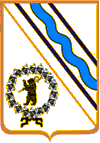 	Администрация Тутаевского муниципального района        ПОСТАНОВЛЕНИЕот 27.04.2018 № 295-п  г. ТутаевОб утверждении отчета об исполнениибюджета городского поселения Тутаев за  1 квартал  2018 годаВ соответствии с  Бюджетным кодексом Российской Федерации,  Федеральным  законом от 06.10.2003 № 131-ФЗ "Об общих принципах организации местного самоуправления в Российской Федерации", Положением о бюджетном устройстве и бюджетном процессе в  городском поселении Тутаев, утвержденным решением Муниципального Совета городского поселения Тутаев  №  178 от 21.12.2016 (в действующей редакции),   Соглашениями «О передаче Тутаевскому муниципальному району полномочий по решению вопросов местного значения городского поселения Тутаев» № 1 от 17.02.2017 и № 2 от 17.02.2017  (в действующих редакциях), Администрация Тутаевского муниципального района  ПОСТАНОВЛЯЕТ:1. Утвердить  отчет об исполнении бюджета городского поселения Тутаев за  1квартал 2018 года по общему объему доходов в соответствии с классификацией доходов бюджетов Российской Федерации в сумме 68 425 335 рублей, или  31,2 %  к утвержденному плану;по расходам в соответствии с классификацией расходов бюджетов Российской Федерации в сумме 68 254 965 рублей, или 31,1%  к утвержденному плану.профицит бюджета составил    170 370 рублей.2. Утвердить отчет об исполнении бюджета городского поселения Тутаев  за 1квартал 2018 года в соответствии с приложениями № № 1 - 10  к настоящему постановлению.3. Направить отчет об исполнении бюджета городского поселения Тутаев за 1 квартал 2018 года в Муниципальный Совет городского поселения Тутаев.4. Контроль  за исполнением настоящего  постановления возложить  на департамент финансов администрации Тутаевского муниципального района (О.В.Низова). 5.Опубликовать настоящее постановление в Тутаевской массовой муниципальной газете «Берега». 6. Настоящее  постановление  вступает в силу со дня подписания.       Глава  Тутаевского муниципального района                                                          Д.Р.ЮнусовПояснительная запискак  постановлению Администрации Тутаевского муниципального района«Об утверждении отчета об исполнении бюджетагородского поселения Тутаев за 1 квартал 2018 года»Отчет об исполнении бюджета за 1 квартал 2018 года отражает кассовое исполнение бюджета городского поселения Тутаев (далее по тексту - бюджет поселения, городской бюджет). Все мероприятия по исполнению бюджета поселения  за 1 квартал 2018 года осуществлялись в соответствии с Решением Муниципального Совета городского поселения Тутаев от 21.12.2017 № 222 «О бюджете городского поселения Тутаев на 2018 год и плановый период 2019 и 2020 годов» (в действующей редакции) и сводной бюджетной росписью бюджета поселения.  Фактически бюджет поселения за 1 квартал 2018 года исполнен по доходам в сумме 68 425,3 тыс. рублей, что составляет 31,2%  от плана; по расходам в сумме 68 254,9 тыс. рублей или 31,1 % от утвержденного плана.Дефицит (профицит) бюджетаБюджет городского поселения Тутаев за 1 квартал 2018 года исполнен с профицитом, который составил 170,37 тыс. рублей.Источники покрытия дефицита бюджетаМуниципальный долг  бюджета поселения на 01.04.2018 года составляет  14 000 тыс. рублей. Фактический расход за I квартал 2018 года на обслуживание привлеченных кредитов (погашение процентов за пользование) для покрытия дефицита бюджета составил 339,7 тыс. рублей, а также  была частично погашена часть  коммерческого кредита привлеченного в 2017 году, в размере 1 000 тыс. рублей. Исполнение доходной части  бюджета городского поселения ТутаевПо итогам 1 квартала 2018 года плановое задание по доходам бюджета городского поселения Тутаев выполнено на 31,2%, в бюджет поселения  зачислено доходов с учетом безвозмездных поступлений в сумме 68 425,3 тыс. рублей, за аналогичный период прошлого года - 35 474,0 тыс. рублей.Объем собственных доходов бюджета поселения за 1 квартал 2018 года составил 17 488,7 тыс. рублей или 17,3%  к годовым назначениям (100 972,4 тыс. рублей), за аналогичный период прошлого года – 19 573,9 тыс. рублей.Из общего годового объема запланированных средств по безвозмездным поступлениям в размере 118 530,9 тыс. рублей, за 1 квартал 2018 года в бюджет поселения поступило 50 936,7 тыс. рублей (43,0% от годовых показателей), в т. ч. дотация на выравнивание бюджетной обеспеченности в сумме 5 473,5 тыс. рублей (25,0% от плана 21 894,0 тыс. рублей).Налоговые доходы составили 15 809,9 тыс. рублей (18,3% от плана в 86 417,4 тыс. рублей), за аналогичный период прошлого года – 17 477,8 тыс. рублей, в том  числе:- налог на доходы физических лиц за 1 квартал 2018 года составил 9 205,7 тыс. рублей или 22,6% от запланированной суммы в размере 40 720,0 тыс. рублей, за 1 квартал 2017 года – 8 835,0 тыс. рублей;- земельный налог в 1 квартале 2018 года получен в сумме 5 547,1 тыс. рублей, что составляет 18,4% от плановых показателей в размере 30 211,0 тыс. рублей, в 1 квартале 2017 года – 7 454,5 тыс. рублей, в том числе:- земельный налог с организаций в 1 квартале 2018 года получен в сумме 5 270,2 тыс. рублей, в 1 квартале 2017 года – в сумме 6 603,9 тыс. рублей; снижение поступлений обусловлено тем, что у одного из крупнейших налогоплательщиков (ОАО «ТМЗ») в судебном порядке произведена переоценка (снижение) кадастровой стоимости земельных участков;- земельный налог с физических лиц в 1 квартале 2018 года получен в сумме 276,9 тыс. рублей, в 1 квартале 2017 года – 850,7 тыс. рублей, снижение поступлений в 1 квартале 2018 года по сравнению с аналогичным периодом 2017 года, связано с тем, что с 2016 года изменился срок уплаты имущественных налогов для физических лиц – с 1 октября перенесен на 1 декабря, налоговые уведомления на оплату налогов были направлены с задержкой, поэтому в начале 2017 года гасилась задолженность срок уплаты которой был до 1 декабря 2016 года.- единый сельскохозяйственный налог в 1 квартале 2018 года получен в сумме 69,0 тыс. рублей, что составляет 75,8% от плана в размере 91,0 тыс. рублей, в 1 квартале 2017 года – 40,7 тыс. рублей;- налог на имущество физических лиц в 1 квартале 2018 года поступил в сумме 585,1 тыс.  рублей, что составляет 4,3% от плана в размере 13 695,0 тыс. рублей, в 1 квартале 2017 года – 754,0 тыс. рублей;- акцизы на нефтепродукты за 1 квартал 2018 года при плане 1 700,4 тыс. рублей фактически поступили в размере 403,0 тыс. рублей (23,7% от плана), за 1 квартал 2017 года – 393,6 тыс. рублей. Неналоговые доходы и прочие поступления в 1 квартале 2018 года составили 1 678,8 тыс. рублей (11,5% от плана в размере 14 555,0 тыс. рублей), в 1 квартале 2017 года – 2 096,1 тыс. рублей, в том числе:- доходы от использования имущества, находящегося в муниципальной собственности в 1 квартале 2018 года поступили в сумме 1 482,8 тыс. рублей или 12,1% от плановых назначений в размере 12 280,0 тыс. рублей, в 1 квартале 2017 года – 1 902,6 тыс. рублей;- доходы от оказания платных услуг (работ) и компенсации затрат государства поступили в сумме 0,8 тыс. рублей, в 1 квартале 2017 года – 3,7 тыс. рублей;- доходы от продажи материальных и нематериальных активов в 1 квартале 2018 года поступили в сумме 169,3 тыс. рублей или 7,9% от плана в размере 2 150,0 тыс. рублей, в  1 квартале 2017 года – 151,7 тыс. рублей;- прочие неналоговые доходы бюджетов городских поселений в 1 квартале 2018 года поступили в сумме 25,9 тыс. рублей или 20,7% от плана в размере 125,0 тыс. рублей, в 1 квартале 2017 года – 38,1 тыс. рублей.Исполнение расходной части  бюджета городского поселения Тутаев за I квартал 2018 года         Исполнение расходной части бюджета городского поселения Тутаев за I квартал 2018 года осуществлялось согласно утвержденного бюджета городского поселения Тутаев и  сводной бюджетной росписи в пределах поступающих доходов и источников внутреннего финансирования дефицита бюджета городского поселения Тутаев на 2018 год, и составило 68 256,5 тыс. рублей  или  31,1 % от утвержденного плана (219 503,3 тыс. рублей).За I квартал 2018 года в соответствии с заключенными  Администрацией городского поселения  Тутаев с Администрацией Тутаевского муниципального района  соглашениями о передаче части полномочий по решению вопросов местного значения,  бюджет  городского поселения  Тутаев по расходам   на  95 % состоит из межбюджетных трансфертов. В  I  квартале 2018 года из бюджета городского поселения Тутаев бюджету Тутаевского муниципального района были предоставлены межбюджетные трансферты в размере 66 384,8 тыс. рублей, что составляет 32,1% от запланированных  годовых показателей (206 680,1 тыс. рублей). Перечисление межбюджетных трансфертов производилось в пределах сумм, необходимых для оплаты денежных обязательств по расходам получателей средств бюджета городского поселения Тутаев, в соответствии с предоставленными заявками.За  I квартал 2018 года на финансирование мероприятий в рамках муниципальных  программ городского поселения Тутаев, из бюджетов всех уровней, фактически израсходовано – 60 462,8 тыс. рублей, из них 45 464 тыс. рублей областные средства. Плановые цифры на реализацию 16-и  муниципальных программ городского поселения Тутаев составляют  180 038,8 тыс. рублей, в том числе 96 636,9 тыс. рублей областные средства.Расходы бюджета городского поселения Тутаевв разрезе муниципальных программМуниципальная программа  «О привлечении граждан и их объединенийк участию в обеспечении охраны общественного порядка на территории городского поселения Тутаев на 2018-2019 годы»Основные направления реализации муниципальной программы:- создание условий для деятельности добровольных формирований по охране общественного порядка;- создание условий для повышения роли населения в обеспечении охраны правопорядкаОтветственный исполнитель - Департамент культуры, туризма и молодежной политики Администрации ТМР.На 2018 год предусмотрено 150 тыс. рублей.В рамках муниципальной программы производятся расходы на межбюджетные трансферты бюджету Тутаевского муниципального района на обеспечение деятельности народных дружин (страховые полюса, удостоверения, отличительные повязки, сотовая связь, приобретение оборудования для поисковой деятельности.).Результат исполнения:Фактические  расходы в I квартале 2018 года составили 7,5 тыс. рублей.Муниципальная программа «Организация грузопассажирской речной переправы через р. Волга в городском поселении Тутаев на 2018-2020 годы»Основные направления реализации муниципальной программы: - муниципальная поддержка грузопассажирской речной переправы в городском поселении Тутаев;- удовлетворение спроса населения городского поселения Тутаев в услугах грузопассажирской речной переправы через р. Волга.Ответственный исполнитель – Департамент жилищно-коммунального хозяйства и транспорта Администрации ТМР.В рамках муниципальной программы производятся расходы на межбюджетные трансферты бюджету Тутаевского муниципального района на обеспечение мероприятий по осуществлению грузопассажирских перевозок на речном транспорте.На 2018 год предусмотрено 5 954 тыс. рублей.Результат исполнения:фактический расход  за I квартал 2018 года составил 1 734 тыс. рублей (кредиторская задолженность за 2017 год).Муниципальная программа «Осуществление пассажирских перевозок автомобильным транспортом на территории городского поселения Тутаев на  2018-2020 годы»Основные направления реализации муниципальной программы:- совершенствование транспортной инфраструктуры городского поселения Тутаев;- обеспечение бесперебойности движения автобусов по утвержденным маршрутам;- обеспечение межсезонных пассажирских перевозок;- удовлетворение спроса населения городского поселения Тутаев в пассажирских перевозках.Ответственный исполнитель – Департамент жилищно-коммунального хозяйства и транспорта Администрации ТМР.В рамках муниципальной программы производятся расходы на межбюджетные трансферты бюджету Тутаевского муниципального района на  обеспечение мероприятий по осуществлению пассажирских  перевозок на автомобильном транспорте в межсезонный период. На 2018 год предусмотрено 453,9 тыс. рублей.     Результат исполнения:Фактический расход за I квартал 2018 года составил 260,9 тыс. рублей  (57,5% от плана) из них 62,5 тыс. рублей кредиторская задолженность за 2017 год;выполнено 122 рейса, при протяженности рейса 78км.;объем перевозок пассажиров составил 2787 человек.Муниципальная программа «Развитие и содержание дорожного хозяйства на территории городского поселения Тутаев» на 2018-2020 годыОсновные направления реализации муниципальной программы:- обеспечение сохранности существующей дорожной сети, приоритетное выполнение работ по содержанию и ремонту автомобильных дорог;- повышение качества дорожного покрытия автомобильных дорог общего пользования местного значения городского поселения Тутаев;-  создание безопасных условий для движения на автодорогах и улицах городского поселения Тутаев,- снижение уровня дорожно-транспортного травматизма.Ответственный исполнитель – Муниципальное учреждение «Агентство по развитию Тутаевского муниципального района».На 2018 год предусмотрено 125 163,6 тыс. рублей, из них 90 418,4 тыс. рублей областные средства.В рамках муниципальной программы производятся расходы на межбюджетные трансферты бюджету Тутаевского муниципального района на  обеспечение мероприятий по:- капитальному ремонту автодорог местного значения городского поселения Тутаев – 63 558 тыс. рублей, в том числе 62 211 тыс. рублей областные средства.Результат исполнения: В I квартале 2018 года фактический расход по капитальному ремонту дорог  составил 36 618 тыс. рублей за счет областных средств и направлен  на погашение кредиторской задолженности за 2017 год по обустройству двух участков дороги по Проспекту 50-я Победы и ремонту асфальтобетонного покрытия по ул. Толбухина.- ремонту  автодорог  местного значения городского поселения Тутаев, а также проектированию соответствующих работ и проведение необходимых государственных экспертиз – 22 998,8 тыс. рублей, из них 16 985,6 тыс. рублей областные средства.Результат исполнения: В I квартале 2018 года фактический расход по ремонту дорог составил 1 988,5 тыс. рублей, в том числе 1 982,1 тыс. рублей за счет областных средств. Произведено погашение кредиторской задолженности за 2017 год:работы по ремонту автодороги по ул. Панина – 1 544,4 тыс. рублей;работы по ремонту тротуара и проезжей части участка по ул. Советская от ул. Комсомольская до Паркового проезда – 437,6 тыс. рублей.          Расходы на лабораторный анализ дорожной одежды составили 6,5 тыс. рублей.- содержанию дорог, проездов, тротуаров и прочих территорий городского поселения Тутаев – 17 501,2 тыс. рублей, из них 317,9 тыс. рублей областные средства.Результат исполнения: В I квартале 2018 года фактические расходы составили 2 141,6 тыс. рублей, в том числе 317,9 тыс. рублей за счет областных средств.           - организации дорожного движения (установка и обслуживание светофорных объектов и дорожных знаков – 4 283,2 тыс. рублей.         Результат исполнения: В I квартале 2018 года фактические расходы составили 416,5 тыс. рублей.          - ремонту дворовых территорий многоквартирных домов, проездов к дворовым территориям многоквартирных домов городского поселения Тутаев, а также проектирование соответствующих работ и проведение необходимых государственных экспертиз – 12 672,9 тыс. рублей, из них 10 904 тыс. рублей за счет областных средств.   Результат исполнения: В I квартале 2018 года фактические расходы составили 3 196,2 тыс. рублей, в том числе 3 153,9 тыс. рублей за счет областных средств. Произведено погашение кредиторской задолженности за 2017 год:работы по комплексному благоустройству дворовой территории МЖД № 67,69,71,73,75,77 по ул. Комсомольская и дв. т - и МКД №3 по пр.50 лет Победы – 1 184,2 тыс. рублей за счет областных средств;работы по комплексному благоустройству дворовой территории МЖД 46,48,50,52 по ул. Моторостроителей и 8 по ул. Дементьева – 914,5 тыс. рублей за счет областных средств;работы по комплексному благоустройству дворов ж.д.№6 по ул. Дементьева и ж.д.57 по ул. Комсомольская – 600 тыс. рублей за счет областных средств;работы по ремонту асфальтового покрытия проездов двор. терр. ж.д. по ул.2-я Овражная – 47,6 тыс. рублей за счет областных средств;работы по ремонту асфальта - бетонного покрытия проездов дворовых территорий. Овражная 50,52,54,56 – 358,9 тыс. рублей за счет областных средств;дополнительные работы по устройству площадок у подъездов ж.д.50,52,54,56 по ул. Овражная – 48,7 тыс. рублей за счет областных средств.          Расходы на проверку сметной стоимости составили 42,3 тыс. рублей.- осуществление иных мероприятий в отношении автодорог местного значения городского поселения Тутаев, предусмотренных законодательством (организация деятельности дорожного хозяйства) – 4 149,5 тыс. рублей.   Результат исполнения:          В I квартале 2018 года фактических расходов не осуществлялось.Муниципальная программа «Развитие субъектов малого и среднего предпринимательства городского поселения Тутаев на 2017-2019 годы»Основные направления реализации муниципальной программы:- оказание содействия субъектам малого и среднего предпринимательства в продвижении производимых ими товаров (работ, услуг), результатов интеллектуальной деятельности на рынок Российской Федерации и рынки иностранных государств;- увеличение количества субъектов малого и среднего предпринимательства;- обеспечение занятости населения и развитие самозанятости.Ответственный исполнитель – Управление экономического развития и инвестиционной политики Администрации ТМР.На 2018 год предусмотрено 200 тыс. рублей.В рамках муниципальной программы планируются расходы на межбюджетные трансферты бюджету Тутаевского муниципального района на  обеспечение мероприятий по:- предоставлению поддержки начинающим субъектам малого предпринимательства городского поселения Тутаев (софинансирование) – 200 тыс. рублей.   Результат исполнения: В I квартале 2018 года фактических расходов не осуществлялось.Муниципальная программа «Развитие лифтового хозяйства в городском поселении Тутаев на 2015-2020 годы»Основное направление реализации муниципальной программы:- восстановление лифтового хозяйства многоквартирных домов.Ответственный исполнитель – Департамент жилищно-коммунального хозяйства и транспорта Администрации ТМР.На 2018 год предусмотрено 1 417 тыс. рублей.В рамках муниципальной программы производятся расходы на межбюджетные трансферты бюджету Тутаевского муниципального района на   обеспечение мероприятий по установке (замене) пассажирских лифтов.Результат исполнения:  В I квартале 2018 года фактический расход составил 1 349,2 тыс. рублей (окончательный расчет по муниципальному контракту, заключенному в 2017 году на замену пассажирского лифта по адресу г. Тутаев пр-т 50 летия Победы 29).Муниципальная   программа«Ремонт и содержание жилищного фонда городского поселения Тутаев на 2018 год»Основные направления реализации муниципальной программы:- содержание и ремонт жилищного фонда городского поселения Тутаев;- улучшение эксплуатационных характеристик жилищного фонда.Ответственный исполнитель – Департамент жилищно-коммунального хозяйства и строительства Администрации ТМР.На 2018 год предусмотрено 2 250 тыс. рублей.В рамках муниципальной программы производятся расходы на межбюджетные трансферты бюджету Тутаевского муниципального района на  обеспечение мероприятий по:- содержанию, реконструкции и ремонту муниципального жилищного фонда – 2 150 тыс. рублей.Результат исполнения: В I квартале 2018 года фактический расход составил  70 тыс. рублей и направлен  на  инженерно-инструментальное обследование по адресу г. Тутаев ул. Ушакова 110, ул. Шитова 25           - установке приборов учета потребляемых ресурсов в муниципальных квартирах  – 100 тыс. рублей.Результат исполнения: В I квартале 2018 года фактических расходов  не осуществлялось.Муниципальная программа«Комплексная программа модернизации и реформирования жилищно-коммунального хозяйства городского поселения Тутаев на 2018-2020 годыОсновное направление реализации муниципальной программы:- улучшение жилищных условий населения городского поселения Тутаев.Ответственный исполнитель – Департамент жилищно-коммунального хозяйства и транспорта Администрации ТМР.На 2018 год предусмотрено 1000 тыс. рублей.В рамках муниципальной программы производятся расходы на межбюджетные трансферты бюджету Тутаевского муниципального района на   обеспечение мероприятий по газификации  городского поселения Тутаев  Результат исполнения: В I квартале 2018 года фактический расход составил 436,4 тыс. рублей и направлен  на:работы по внесению изменений в исполнительную документацию по объекту «Распределительный газопровод от ул. Привокзальная до ул. В. Набережная и от ул. Комсомольская до ул. Брейтовская»  – 10 тыс. рублей (кредиторская задолженность за 2017 год);работы по устранению замечаний Инспекции государственного строительного надзора ЯО – 5,5 тыс. рублей (кредиторская задолженность за 2017 год); разработку ПСД для  внутреннего газоснабжения жилых домов по адресу ул. Ушакова 33б, кв.3,5,6; д.92; ул. Крестовоздвиженская д.59, кв.1,2,5 – 60 тыс. рублей (кредиторская задолженность за 2017 год);техническое присоединение внутреннего газоснабжения жилых домов по адресу ул. Ушакова 33б, кв.3,5,6; д.92; ул. Крестовоздвиженская д.59, кв.1,2,5 – 41 тыс. рублей;работы по техническому присоединению в действующую газораспределительную сеть   ул. Благовещенская у д.5/2, ул. Ямская у д. 38,49	 - 319,9 тыс. рублей.							Муниципальная программа «Обеспечение населения городского поселения Тутаев банными услугами на 2018 год»Основное направление реализации муниципальной программы:- создание условий для обеспечения доступности банных услуг для всех категорий граждан.Ответственный исполнитель – Департамент жилищно-коммунального хозяйства и транспорта Администрации ТМР.На 2018 год предусмотрено 5 350 тыс. рублей.В рамках муниципальной программы производятся расходы на межбюджетные трансферты бюджету Тутаевского муниципального района на  обеспечение мероприятий по организации населению услуг бань в общих отделениях (в правобережной части г. Тутаев – 3 000 тыс. рублей, в левобережной – 2 350 тыс. рублей).Результат исполнения: В I квартале 2018 года фактические расходы составили 914,1 тыс. рублей и направлены на организацию населению услуг бань в общих отделениях (в правобережной части г. Тутаев (МУП Русская баня) – 496,9 тыс. рублей, в левобережной (ООО ПрогрессИнвест) – 417,2 тыс. рублей).Муниципальная программа«Развитие водоснабжения, водоотведения и очистки сточных вод на территории городского поселения Тутаев на 2018-2020 годы»Основные направления реализации муниципальной программы:-  строительство, реконструкция и ремонт объектов водоснабжения и водоотведения;-  переработка и очистка сточных вод.Ответственный исполнитель – Департамент жилищно-коммунального хозяйства и транспорта Администрации ТМР.На 2018 год предусмотрено 3 520 тыс. рублей.В рамках муниципальной программы производятся расходы на межбюджетные трансферты бюджету Тутаевского муниципального района на  обеспечение мероприятий по:- строительству, реконструкции и ремонту объектов водоснабжения –  1 270 тыс. рублей;- строительству,  реконструкции и ремонту объектов  водоотведения – 250 тыс. рублей;  -  переработке и утилизации сточных вод – 2 000 тыс. рублей.Результат исполнения: В I квартале 2018 года фактические расходы составили 498,1 тыс. рублей и направлены на:работы по подготовке кадастрового плана на водопровод по ул. Казанская до ж.д. 3 пересечения с ул. Крестовоздвиженская – 13 тыс. рублей;приемка поверхностных сточных вод в централизованную систему водоотведения и обеспечение их транспортировки, очистки и сброса – 485,1 тыс. рублей, из них 243,6 тыс. рублей кредиторская задолженность за 2017 год; 6,9 тыс. рублей плата за сверхнормативный сброс загрязняющих веществ (декабрь 2017г.).Муниципальная программа «Содержание, текущий и капитальный ремонт сетей уличного освещения на территории городского поселения Тутаев» на 2018-2020 годыОсновные направления реализации муниципальной программы:- приведение освещенности улиц города Тутаев в соответствие с требованиями, предъявляемыми к уровню наружного освещения мест общего пользования;- создание эстетичного вида наружного освещения улиц города Тутаев;- проведение ремонта и реконструкции имеющихся сетей, строительство новых линий наружного освещения города.Ответственный исполнитель – Муниципальное учреждение «Агентство по развитию Тутаевского муниципального района».На 2018 год предусмотрено 11 500 тыс. рублей.В рамках муниципальной программы производятся расходы на межбюджетные трансферты бюджету Тутаевского муниципального района на   обеспечение мероприятий по :-   уличному освещению (покупка электрической энергии по перечню точек поставки) – 8 551,9 тыс. рублей;-  техническому содержанию, текущему и капитальному ремонту сетей уличного освещения – 2 948,1 тыс. рублей.Результат исполнения: В I квартале 2018 года фактический расход составил 5 097,7 тыс. рублей и направлен  на:покупку электрической энергии по перечню точек поставки (уличное освещение) – 4 149,6 тыс. рублей, из них 3 365,5 тыс. рублей кредиторская задолженность за ноябрь- декабрь  2017 год;выполнение работ по содержанию, текущему и капитальному ремонту сетей уличного освещения городского поселения Тутаев –  948,1 тыс. рублей  (кредиторская задолженность за 2017 год).Муниципальная программа «Благоустройство и озеленение территории городского поселения Тутаев» на 2018-2020 годыОсновные направления реализации муниципальной программы:- комплексное решение вопросов, связанных с организацией благоустройства и озеленения территории, сохранности памятников культуры городского поселения Тутаев; -  повышение уровня внешнего благоустройства и санитарного состояния территории  городского поселения Тутаев;- формирование современной городской среды.Ответственный исполнитель – Муниципальное учреждение «Агентство по развитию Тутаевского муниципального района»; Департамент культуры, туризма и молодежной политики Администрации ТМР.На 2018 год предусмотрено 18 573 тыс. рублей, из них 6 218,5 тыс. рублей областные средства.В рамках муниципальной программы производятся расходы на межбюджетные трансферты бюджету Тутаевского муниципального района на  осуществление части полномочий по решению вопросов местного значения в соответствии с заключенными соглашениями на обеспечение мероприятий:- в области благоустройства и озеленения территории городского поселения Тутаев  – 3 737,2 тыс. рублей;- по поощрению достижения наилучших значений показателей по отдельным направлениям развития муниципальных образований Ярославской области - 1 389 тыс. рублей за счет областных средств;- по  содержанию  военно - мемориального комплекса  пл. Юности – 280,91 тыс. рублей;- по организации деятельности благоустройства на территории городского поселения Тутаев – 5 362,8 тыс. рублей;- по строительству и реконструкции памятников – 1393,01 тыс.     рублей; - по реализации мероприятий губернаторского проекта «Решаем вместе!» – 5 829,5 тыс. рублей, из них 4 829,5 тыс. рублей - областные средства, 1 000 тыс. рублей - софинансирование мероприятий по  формированию современной  городской среды в области благоустройства и инициативного бюджетирования;- по обустройству стационарных санитарных (сервисных) сооружений (общественные туалеты) – 580,6 тыс. рублей.Результат исполнения: В I квартале 2018 года фактический расход составил 5 476,8 тыс. рублей и направлен  на реализацию мероприятий:благоустройство городского сквера, на территории ограниченной улицами: Советская, В. В. Терешковой,  Моторостроителей (поставка материалов для устройства дренажной системы, кредиторская задолженность за 2017 год) – 91,1 тыс. рублей;вывоз мусора  с территории городского поселения Тутаев (парка отдыха и сквера) – 8,6 тыс. рублей;по  содержанию  военного - мемориального комплекса  пл. Юности – 22,04 тыс. рублей;организация деятельности по благоустройству территории городского поселения Тутаев – 1 177,3 тыс. рублей;по строительству военного - мемориального комплекса  пл. Юности (окончательный расчет по контрактам  2017 года)  – 723,13 тыс. рублей;проверка сметной стоимости по объектам (проведение экспертиз) в рамках мероприятий  губернаторского проекта «Решаем вместе»  – 25,8 тыс. рублей;по обустройству стационарных санитарных (сервисных) сооружений (общественные туалеты) – 36,6 тыс. рублей;губернаторского проекта «Решаем вместе» - формирование современной городской среды  (кредиторская  задолженность за 2017 год) – 3 392,2 тыс. рублей за счет областных средств:работы по комплексному благоустройству дворовой территории МЖД 67,69,71,73,75,77 по ул. Комсомольская  и 3 по пр.50 лет Победы – 747,6 тыс. рублей;работы по комплексному благоустройству дворовой территории МЖД 46,48,50,52 по ул. Моторостроителей  и 8 по ул. Дементьева – 574,6 тыс. рублей;комплексное благоустройство двора ж.-д. №5,7 по пр-ту 50-л. Победы и ж. д. по ул. Моторостроителей – 393,9 тыс. рублей;комплексное благоустройство двора ж.д.№6 по ул. Дементьева и ж.д.57 по ул. Комсомольская – 370,7 тыс. рублей;работы по замене светильников по ул. Моторостроителей от ул. Дементьева до 50 лет Победы – 291,7 тыс. рублей;благоустройство городского сквера на ул. Советская – 536,3 тыс. рублей;работы по благоустройство площади и пешеходной зоны по ул. Моторостроителей – 477,4 тыс. рублей.Муниципальная  программа  «Организация и развитие ритуальных услуг и мест захоронения в городском поселении Тутаев» на 2018-2020 годыОсновное направление реализации муниципальной программы:- выполнение работ по благоустройству и текущему содержанию городских кладбищ и мест захоронений на территории городского поселения Тутаев.Ответственный исполнитель – Муниципальное учреждение «Агентство по развитию Тутаевского муниципального района».На 2018 год предусмотрено 857,3 тыс. рублей.В рамках муниципальной программы производятся расходы на межбюджетные трансферты бюджету Тутаевского муниципального района на обеспечение мероприятий по содержанию мест захоронений, расположенных г. Тутаев, ул. Покровская (площадь 40 630 м2); г. Тутаев, Леонтьевское кладбище (площадь 113 176 м2); Тутаевский район, 11 км трассы Тутаев - Чебаково (площадь 260 000 м2); г. Тутаев, ул. Дементьева (площадь 61 549 м2).Результат исполнения: В I квартале 2018 года фактический расход составил 257,3 тыс. рублей (кредиторская задолженность за 2017 год).Муниципальная программа «Организация общегородских культурно-досуговых мероприятий в городском поселении Тутаев» на 2017 и плановый период 2018 и 2019 годовОсновное направление реализации муниципальной программы:- совершенствование работы по созданию условий для культурного отдыха населения в городском поселении Тутаев.Ответственный исполнитель - Департамент культуры, туризма и молодежной политики Администрации ТМР.На 2018 год предусмотрено 2 000 тыс. рублей.В рамках муниципальной программы планируются расходы на межбюджетные трансферты бюджету Тутаевского муниципального района на обеспечение мероприятий по созданию условий для культурно - массового  отдыха населения в городском поселении Тутаев.Результат исполнения: В I квартале 2018 года фактических расходов не осуществлялось.Муниципальная программа «Предоставление молодым семьям социальных выплат на приобретение (строительство) жилья» на 2018 годОсновное направление реализации муниципальной программы:- поддержка молодых семей в приобретении (строительстве) жилья на территории городского поселения Тутаев.Ответственный исполнитель - Управление жилищной политики Администрации Тутаевского муниципального района.На 2018 год предусмотрено 1 450 тыс. рублей.В рамках муниципальной программы планируются расходы на межбюджетные трансферты бюджету Тутаевского муниципального района на обеспечение софинансирования мероприятий подпрограммы «Государственная поддержка молодых семей Ярославской области в приобретении (строительстве) жилья».Результат исполнения: В I квартале 2018 года фактических расходов не осуществлялось.Муниципальная программа«Поддержка граждан, проживающих на территории городского поселения Тутаев Ярославской области, в сфере ипотечного жилищного кредитования» на 2018 годОсновные направления реализации муниципальной программы:- предоставление субсидии семьям на приобретение или строительство жилых помещений при получении ипотечного кредита (займа) (Субсидия 1);- предоставление субсидии семьям на возмещение части ежемесячных аннуитетных платежей по кредиту (займу) (Субсидия 2).Ответственный исполнитель - Управление жилищной политики Администрации Тутаевского муниципального района.На 2018 год предусмотрено 200 тыс. рублей.В рамках муниципальной программы планируются расходы на межбюджетные трансферты бюджету Тутаевского муниципального района на обеспечение софинансирования мероприятий в сфере ипотечного кредитования".    Результат исполнения: В I квартале 2018 года фактических расходов не осуществлялось.Непрограммные расходыНепрограммные расходы на 2018 год предусмотрены в объеме 39 464,5 тыс. рублей.В I квартале 2018 года фактический расход по непрограммным направлениям составил  7 792,1 тыс. рублей. Денежные средства  направлены  на:- оплату труда  органов местного самоуправления (Администрация городского поселения Тутаев) – 807,2 тыс. рублей; - обеспечение деятельности органов местного самоуправления  (услуги связи, коммунальные услуги, транспортные расходы, услуги по содержанию имущества, расходы по приобретению оборудования и материальных   запасов) – 18,1 тыс. рублей;- выплату  муниципальной пенсии в соответствии с действующим законодательством – 110,9 тыс. рублей;- погашение долговых обязательств * выплату процентов за пользование коммерческим кредитом) – 339,7 тыс. рублей;- взносы на капитальный ремонт жилых помещений муниципального жилищного фонда городского поселения Тутаев – 594,2 тыс. рублей;- межбюджетные трансферты бюджету Тутаевского муниципального района на осуществление части полномочий по решению вопросов местного значения в соответствии с заключёнными соглашениями (за счет непрограммных расходов) составили  5 922 тыс. рублей.        Межбюджетные трансферты бюджету Тутаевского муниципального района  в соответствии с полученными заявками были направлены на: содержание органов местного самоуправления по переданным полномочиям – 4 254,5 тыс. рублей; обеспечение мероприятий по строительству и реконструкции объектов теплоснабжения – 862,4 тыс. рублей (замена котла в котельной «ОПХ» Тутаев, кредиторская задолженность за 2017 год);обеспечение мероприятий  по землеустройству и землепользованию,  по определению кадастровой стоимости и приобретению прав собственности – 63,4 тыс. рублей (кадастровые работы земельных участков по адресу ул. В.В. Терешковой, ул. Промышленная и ул. Моторостроителей в районе ТЦ «Романов»);поддержка социально ориентированных некоммерческих организаций (СОНКО) – 100 тыс. рублей;обеспечение мероприятий по актуализации схем теплоснабжения – 109 тыс. рублей (кредиторская задолженность за 2017 год);                                         содержание и обслуживание спасательной станции – 450 тыс. рублей, в том числе: - заработная плата –  203,3 тыс. рублей;   - начисления на з/п – 75,9 тыс. рублей;   - коммунальные услуги – 156,4  тыс. рублей;  - увеличение стоимости материальных запасов – 14,4 тыс.                    рублей;обеспечение мероприятий  по разработке программы транспортной инфраструктуры – 23 тыс. рублей; (кредиторская задолженность за 2017 год);            обеспечение мероприятий по актуализации схем водоснабжения и водоотведения – 59,7 тыс. рублей; (кредиторская задолженность за 2017 год).                          Приложение 1
 к Постановлению Администрации                                                                                                                                                                  Тутаевского муниципального района
от «27» апреля 2018 № 295-пПриложение 1
 к Постановлению Администрации                                                                                                                                                                  Тутаевского муниципального района
от «27» апреля 2018 № 295-пПриложение 1
 к Постановлению Администрации                                                                                                                                                                  Тутаевского муниципального района
от «27» апреля 2018 № 295-пПриложение 1
 к Постановлению Администрации                                                                                                                                                                  Тутаевского муниципального района
от «27» апреля 2018 № 295-пПриложение 1
 к Постановлению Администрации                                                                                                                                                                  Тутаевского муниципального района
от «27» апреля 2018 № 295-пПриложение 1
 к Постановлению Администрации                                                                                                                                                                  Тутаевского муниципального района
от «27» апреля 2018 № 295-пПриложение 1
 к Постановлению Администрации                                                                                                                                                                  Тутаевского муниципального района
от «27» апреля 2018 № 295-пПриложение 1
 к Постановлению Администрации                                                                                                                                                                  Тутаевского муниципального района
от «27» апреля 2018 № 295-пПриложение 1
 к Постановлению Администрации                                                                                                                                                                  Тутаевского муниципального района
от «27» апреля 2018 № 295-пПриложение 1
 к Постановлению Администрации                                                                                                                                                                  Тутаевского муниципального района
от «27» апреля 2018 № 295-пПриложение 1
 к Постановлению Администрации                                                                                                                                                                  Тутаевского муниципального района
от «27» апреля 2018 № 295-пПриложение 1
 к Постановлению Администрации                                                                                                                                                                  Тутаевского муниципального района
от «27» апреля 2018 № 295-пПриложение 1
 к Постановлению Администрации                                                                                                                                                                  Тутаевского муниципального района
от «27» апреля 2018 № 295-пПриложение 1
 к Постановлению Администрации                                                                                                                                                                  Тутаевского муниципального района
от «27» апреля 2018 № 295-пПриложение 1
 к Постановлению Администрации                                                                                                                                                                  Тутаевского муниципального района
от «27» апреля 2018 № 295-пПриложение 1
 к Постановлению Администрации                                                                                                                                                                  Тутаевского муниципального района
от «27» апреля 2018 № 295-пОсновные характеристики исполнения бюджета 
городского поселения Тутаев 
за 1 квартал  2018 годаОсновные характеристики исполнения бюджета 
городского поселения Тутаев 
за 1 квартал  2018 годаОсновные характеристики исполнения бюджета 
городского поселения Тутаев 
за 1 квартал  2018 годаОсновные характеристики исполнения бюджета 
городского поселения Тутаев 
за 1 квартал  2018 годаОсновные характеристики исполнения бюджета 
городского поселения Тутаев 
за 1 квартал  2018 годаОсновные характеристики исполнения бюджета 
городского поселения Тутаев 
за 1 квартал  2018 годаОсновные характеристики исполнения бюджета 
городского поселения Тутаев 
за 1 квартал  2018 годаОсновные характеристики исполнения бюджета 
городского поселения Тутаев 
за 1 квартал  2018 годаОсновные характеристики исполнения бюджета 
городского поселения Тутаев 
за 1 квартал  2018 годаОсновные характеристики исполнения бюджета 
городского поселения Тутаев 
за 1 квартал  2018 годаОсновные характеристики исполнения бюджета 
городского поселения Тутаев 
за 1 квартал  2018 годаОсновные характеристики исполнения бюджета 
городского поселения Тутаев 
за 1 квартал  2018 годарублейрублейПоказатели Плановые показатели на  2018 годФактическое исполнение за  1 квартал 2018 года%                                                                                              исполнения Доходы всего219 503 28768 425 33531,2в том числе:Собственные доходы, из них:100 972 40017 488 67417,3налоговые доходы бюджетов86 417 40015 809 85118,3неналоговые доходы и прочие поступления14 555 0001 678 82311,5безвозмездные поступления118 530 88750 936 66143,0Расходы всего219 503 28768 254 96531,1в том числе:Администрация городского поселения Тутаев219 503 28768 254 96531,1Результат исполнения бюджета 0170 3700,0(дефицит «-»,  профицит «+»)0170 3700,0Приложение 2
                                               к Постановлению Администрации                                                                                                                                                                  Тутаевского муниципального   района
от «27» апреля 2018 № 295-пПриложение 2
                                               к Постановлению Администрации                                                                                                                                                                  Тутаевского муниципального   района
от «27» апреля 2018 № 295-пПриложение 2
                                               к Постановлению Администрации                                                                                                                                                                  Тутаевского муниципального   района
от «27» апреля 2018 № 295-пПриложение 2
                                               к Постановлению Администрации                                                                                                                                                                  Тутаевского муниципального   района
от «27» апреля 2018 № 295-пПриложение 2
                                               к Постановлению Администрации                                                                                                                                                                  Тутаевского муниципального   района
от «27» апреля 2018 № 295-пПриложение 2
                                               к Постановлению Администрации                                                                                                                                                                  Тутаевского муниципального   района
от «27» апреля 2018 № 295-пПриложение 2
                                               к Постановлению Администрации                                                                                                                                                                  Тутаевского муниципального   района
от «27» апреля 2018 № 295-пПриложение 2
                                               к Постановлению Администрации                                                                                                                                                                  Тутаевского муниципального   района
от «27» апреля 2018 № 295-пПриложение 2
                                               к Постановлению Администрации                                                                                                                                                                  Тутаевского муниципального   района
от «27» апреля 2018 № 295-пПриложение 2
                                               к Постановлению Администрации                                                                                                                                                                  Тутаевского муниципального   района
от «27» апреля 2018 № 295-пПриложение 2
                                               к Постановлению Администрации                                                                                                                                                                  Тутаевского муниципального   района
от «27» апреля 2018 № 295-пПриложение 2
                                               к Постановлению Администрации                                                                                                                                                                  Тутаевского муниципального   района
от «27» апреля 2018 № 295-пПриложение 2
                                               к Постановлению Администрации                                                                                                                                                                  Тутаевского муниципального   района
от «27» апреля 2018 № 295-пПриложение 2
                                               к Постановлению Администрации                                                                                                                                                                  Тутаевского муниципального   района
от «27» апреля 2018 № 295-пПриложение 2
                                               к Постановлению Администрации                                                                                                                                                                  Тутаевского муниципального   района
от «27» апреля 2018 № 295-пПриложение 2
                                               к Постановлению Администрации                                                                                                                                                                  Тутаевского муниципального   района
от «27» апреля 2018 № 295-пПриложение 2
                                               к Постановлению Администрации                                                                                                                                                                  Тутаевского муниципального   района
от «27» апреля 2018 № 295-пПриложение 2
                                               к Постановлению Администрации                                                                                                                                                                  Тутаевского муниципального   района
от «27» апреля 2018 № 295-пПриложение 2
                                               к Постановлению Администрации                                                                                                                                                                  Тутаевского муниципального   района
от «27» апреля 2018 № 295-пПриложение 2
                                               к Постановлению Администрации                                                                                                                                                                  Тутаевского муниципального   района
от «27» апреля 2018 № 295-пПриложение 2
                                               к Постановлению Администрации                                                                                                                                                                  Тутаевского муниципального   района
от «27» апреля 2018 № 295-пПриложение 2
                                               к Постановлению Администрации                                                                                                                                                                  Тутаевского муниципального   района
от «27» апреля 2018 № 295-пПриложение 2
                                               к Постановлению Администрации                                                                                                                                                                  Тутаевского муниципального   района
от «27» апреля 2018 № 295-пПриложение 2
                                               к Постановлению Администрации                                                                                                                                                                  Тутаевского муниципального   района
от «27» апреля 2018 № 295-пПриложение 2
                                               к Постановлению Администрации                                                                                                                                                                  Тутаевского муниципального   района
от «27» апреля 2018 № 295-пПриложение 2
                                               к Постановлению Администрации                                                                                                                                                                  Тутаевского муниципального   района
от «27» апреля 2018 № 295-пПриложение 2
                                               к Постановлению Администрации                                                                                                                                                                  Тутаевского муниципального   района
от «27» апреля 2018 № 295-пПриложение 2
                                               к Постановлению Администрации                                                                                                                                                                  Тутаевского муниципального   района
от «27» апреля 2018 № 295-пПриложение 2
                                               к Постановлению Администрации                                                                                                                                                                  Тутаевского муниципального   района
от «27» апреля 2018 № 295-пПриложение 2
                                               к Постановлению Администрации                                                                                                                                                                  Тутаевского муниципального   района
от «27» апреля 2018 № 295-пПриложение 2
                                               к Постановлению Администрации                                                                                                                                                                  Тутаевского муниципального   района
от «27» апреля 2018 № 295-пПриложение 2
                                               к Постановлению Администрации                                                                                                                                                                  Тутаевского муниципального   района
от «27» апреля 2018 № 295-пПриложение 2
                                               к Постановлению Администрации                                                                                                                                                                  Тутаевского муниципального   района
от «27» апреля 2018 № 295-пПриложение 2
                                               к Постановлению Администрации                                                                                                                                                                  Тутаевского муниципального   района
от «27» апреля 2018 № 295-пПриложение 2
                                               к Постановлению Администрации                                                                                                                                                                  Тутаевского муниципального   района
от «27» апреля 2018 № 295-пПриложение 2
                                               к Постановлению Администрации                                                                                                                                                                  Тутаевского муниципального   района
от «27» апреля 2018 № 295-пПриложение 2
                                               к Постановлению Администрации                                                                                                                                                                  Тутаевского муниципального   района
от «27» апреля 2018 № 295-пПриложение 2
                                               к Постановлению Администрации                                                                                                                                                                  Тутаевского муниципального   района
от «27» апреля 2018 № 295-пПриложение 2
                                               к Постановлению Администрации                                                                                                                                                                  Тутаевского муниципального   района
от «27» апреля 2018 № 295-пПриложение 2
                                               к Постановлению Администрации                                                                                                                                                                  Тутаевского муниципального   района
от «27» апреля 2018 № 295-пПриложение 2
                                               к Постановлению Администрации                                                                                                                                                                  Тутаевского муниципального   района
от «27» апреля 2018 № 295-пПриложение 2
                                               к Постановлению Администрации                                                                                                                                                                  Тутаевского муниципального   района
от «27» апреля 2018 № 295-пПриложение 2
                                               к Постановлению Администрации                                                                                                                                                                  Тутаевского муниципального   района
от «27» апреля 2018 № 295-пПриложение 2
                                               к Постановлению Администрации                                                                                                                                                                  Тутаевского муниципального   района
от «27» апреля 2018 № 295-пПриложение 2
                                               к Постановлению Администрации                                                                                                                                                                  Тутаевского муниципального   района
от «27» апреля 2018 № 295-пПриложение 2
                                               к Постановлению Администрации                                                                                                                                                                  Тутаевского муниципального   района
от «27» апреля 2018 № 295-пПриложение 2
                                               к Постановлению Администрации                                                                                                                                                                  Тутаевского муниципального   района
от «27» апреля 2018 № 295-пПриложение 2
                                               к Постановлению Администрации                                                                                                                                                                  Тутаевского муниципального   района
от «27» апреля 2018 № 295-пПриложение 2
                                               к Постановлению Администрации                                                                                                                                                                  Тутаевского муниципального   района
от «27» апреля 2018 № 295-пПриложение 2
                                               к Постановлению Администрации                                                                                                                                                                  Тутаевского муниципального   района
от «27» апреля 2018 № 295-пПриложение 2
                                               к Постановлению Администрации                                                                                                                                                                  Тутаевского муниципального   района
от «27» апреля 2018 № 295-пПриложение 2
                                               к Постановлению Администрации                                                                                                                                                                  Тутаевского муниципального   района
от «27» апреля 2018 № 295-пПриложение 2
                                               к Постановлению Администрации                                                                                                                                                                  Тутаевского муниципального   района
от «27» апреля 2018 № 295-пПриложение 2
                                               к Постановлению Администрации                                                                                                                                                                  Тутаевского муниципального   района
от «27» апреля 2018 № 295-пПриложение 2
                                               к Постановлению Администрации                                                                                                                                                                  Тутаевского муниципального   района
от «27» апреля 2018 № 295-пПриложение 2
                                               к Постановлению Администрации                                                                                                                                                                  Тутаевского муниципального   района
от «27» апреля 2018 № 295-пПриложение 2
                                               к Постановлению Администрации                                                                                                                                                                  Тутаевского муниципального   района
от «27» апреля 2018 № 295-пПриложение 2
                                               к Постановлению Администрации                                                                                                                                                                  Тутаевского муниципального   района
от «27» апреля 2018 № 295-пПриложение 2
                                               к Постановлению Администрации                                                                                                                                                                  Тутаевского муниципального   района
от «27» апреля 2018 № 295-пПриложение 2
                                               к Постановлению Администрации                                                                                                                                                                  Тутаевского муниципального   района
от «27» апреля 2018 № 295-пИсполнение доходной части бюджета городского поселения Тутаев в соответствии с классификацией доходов бюджетов Российской Федерации  за 1 квартал 2018 года Исполнение доходной части бюджета городского поселения Тутаев в соответствии с классификацией доходов бюджетов Российской Федерации  за 1 квартал 2018 года Исполнение доходной части бюджета городского поселения Тутаев в соответствии с классификацией доходов бюджетов Российской Федерации  за 1 квартал 2018 года Исполнение доходной части бюджета городского поселения Тутаев в соответствии с классификацией доходов бюджетов Российской Федерации  за 1 квартал 2018 года Исполнение доходной части бюджета городского поселения Тутаев в соответствии с классификацией доходов бюджетов Российской Федерации  за 1 квартал 2018 года Исполнение доходной части бюджета городского поселения Тутаев в соответствии с классификацией доходов бюджетов Российской Федерации  за 1 квартал 2018 года Исполнение доходной части бюджета городского поселения Тутаев в соответствии с классификацией доходов бюджетов Российской Федерации  за 1 квартал 2018 года Исполнение доходной части бюджета городского поселения Тутаев в соответствии с классификацией доходов бюджетов Российской Федерации  за 1 квартал 2018 года Исполнение доходной части бюджета городского поселения Тутаев в соответствии с классификацией доходов бюджетов Российской Федерации  за 1 квартал 2018 года Исполнение доходной части бюджета городского поселения Тутаев в соответствии с классификацией доходов бюджетов Российской Федерации  за 1 квартал 2018 года Исполнение доходной части бюджета городского поселения Тутаев в соответствии с классификацией доходов бюджетов Российской Федерации  за 1 квартал 2018 года Исполнение доходной части бюджета городского поселения Тутаев в соответствии с классификацией доходов бюджетов Российской Федерации  за 1 квартал 2018 года Исполнение доходной части бюджета городского поселения Тутаев в соответствии с классификацией доходов бюджетов Российской Федерации  за 1 квартал 2018 года Исполнение доходной части бюджета городского поселения Тутаев в соответствии с классификацией доходов бюджетов Российской Федерации  за 1 квартал 2018 года Исполнение доходной части бюджета городского поселения Тутаев в соответствии с классификацией доходов бюджетов Российской Федерации  за 1 квартал 2018 года Исполнение доходной части бюджета городского поселения Тутаев в соответствии с классификацией доходов бюджетов Российской Федерации  за 1 квартал 2018 года Исполнение доходной части бюджета городского поселения Тутаев в соответствии с классификацией доходов бюджетов Российской Федерации  за 1 квартал 2018 года Исполнение доходной части бюджета городского поселения Тутаев в соответствии с классификацией доходов бюджетов Российской Федерации  за 1 квартал 2018 года Исполнение доходной части бюджета городского поселения Тутаев в соответствии с классификацией доходов бюджетов Российской Федерации  за 1 квартал 2018 года Исполнение доходной части бюджета городского поселения Тутаев в соответствии с классификацией доходов бюджетов Российской Федерации  за 1 квартал 2018 года Исполнение доходной части бюджета городского поселения Тутаев в соответствии с классификацией доходов бюджетов Российской Федерации  за 1 квартал 2018 года Исполнение доходной части бюджета городского поселения Тутаев в соответствии с классификацией доходов бюджетов Российской Федерации  за 1 квартал 2018 года Исполнение доходной части бюджета городского поселения Тутаев в соответствии с классификацией доходов бюджетов Российской Федерации  за 1 квартал 2018 года Исполнение доходной части бюджета городского поселения Тутаев в соответствии с классификацией доходов бюджетов Российской Федерации  за 1 квартал 2018 года рублейкод классификации доходов бюджетовкод классификации доходов бюджетовкод классификации доходов бюджетовкод классификации доходов бюджетовкод классификации доходов бюджетовкод классификации доходов бюджетовкод классификации доходов бюджетовкод классификации доходов бюджетовНаименование дохода Плановые показатели на                      2018 годФактическое исполнение за  1 квартал 2018 года% исполненияКод  главного администратора доходов бюджетакод вида доходов бюджетовкод вида доходов бюджетовкод вида доходов бюджетовкод вида доходов бюджетовкод вида доходов бюджетовКод подвида доходов бюджетовКод подвида доходов бюджетовНаименование дохода Плановые показатели на                      2018 годФактическое исполнение за  1 квартал 2018 года% исполненияКод  главного администратора доходов бюджетагруппа доходовподгруппа доходовСтатья доходовподстатья доходовэлемент доходовгруппа подвида доходов бюджетованалитическая группа подвида доходов бюджетовНаименование дохода Плановые показатели на                      2018 годФактическое исполнение за  1 квартал 2018 года% исполнения00010000000000000000Доходы100 972 40017 488 67417,300010100000000000000Налоги на прибыль, доходы40 720 0009 205 70922,618210102000000000110Налог на доходы физических лиц40 720 0009 205 70922,600010300000000000000Налоги  на товары (работы, услуги), реализуемые на территории РФ1 700 400402 99623,71001 0302000000000110Акцизы по подакцизным товарам (продукции), производимым на территории РФ1 700 400402 99623,700010500000000000000Налоги на совокупный доход91 00068 99175,818210503000000000110Единый сельскохозяйственный налог91 00068 99175,800010600000000000000Налоги на имущество43 906 0006 132 15614,018210601000000000110Налог на имущество физических лиц13 695 000585 1114,318210606000000000110Земельный налог30 211 0005 547 04518,400011100000000000000Доходы от использования имущества, находящегося в государственной и муниципальной собственности12 280 0001 482 80412,100011105000000000120Доходы, получаемые в виде арендной платы либо иной  платы за передачу в возмездное пользование государственного и муниципального имущества (за исключением имущества бюджетных и автономных учреждений, а также имущества государственных и муниципальных унитарных предприятий, в том числе казенных)6 840 000497 6877,399011105013130000120Доходы, получаемые в виде арендной платы за земельные участки, государственная собственность на которые не разграничена и которые расположены в границах  городских поселений, а также средства от продажи права на заключение договоров аренды указанных земельных участков6 040 000413 9846,999011105025130000120Доходы, получаемые в виде арендной платы, а также средства от продажи права на заключение договоров аренды за земли, находящиеся в собственности  городских поселений (за исключением земельных участков муниципальных бюджетных и автономных учреждений).800 00083 70310,599011109000000000120Прочие доходы от использования имущества и прав, находящихся в государственной и муниципальной собственности (за исключением имущества бюджетных и автономных учреждений, а также имущества государственных и муниципальных унитарных предприятий, в том числе казенных5 440 000985 11718,199011109045130000120Прочие поступления от использования имущества, находящегося в собственности городских поселений  (за исключением имущества муниципальных бюджетных и автономных учреждений, а также имущества муниципальных унитарных предприятий, в том числе казенных)5 440 000985 11718,100011300000000000000Доходы от оказания платных услуг (работ) и компенсации затрат государства08480,099011302995130000130Прочие доходы от компенсации затрат бюджетов городских поселений08480,000011400000000000000Доходы от продажи материальных и нематериальных активов2 150 000169 2717,900011402000000000000Доходы от реализации имущества, находящегося в государственной и муниципальной собственности (за исключением движимого имущества бюджетных и автономных учреждений, а также имущества государственных и муниципальных унитарных предприятий, в том числе казенных)150 00000,000011402053130000410Доходы от реализации иного имущества, находящегося в собственности городских поселений (за исключением имущества муниципальных бюджетных и автономных учреждений, а также имущества муниципальных унитарных предприятий, в том числе казенных), в части реализации основных средств по указанному имуществу150 00000,000011406000000000430Доходы от продажи земельных участков, находящихся в государственной и муниципальной собственности 2 000 000169 2718,599011406013130000430Доходы от продажи земельных участков, государственная собственность на которые не разграничена и которые расположены в границах городских  поселений1 500 000169 27111,399011406025130000430Доходы от продажи земельных участков находящихся в собственности городских  поселений (за исключением земельных участков муниципальных бюджетных и автономных учреждений)500 00000,000011700000000000000Прочие неналоговые доходы125 00025 90020,700011705050130000180Прочие неналоговые доходы бюджетов  городских поселений125 00025 90020,700020000000000000000Безвозмездные поступления118 530 88750 936 66143,000020200000000000000Безвозмездные поступления от других бюджетов бюджетной системы Российской Федерации118 530 88750 937 50943,000020215001000000151Дотации на выравнивание бюджетной обеспеченности21 894 0005 473 50025,000020215001130000151Дотации бюджетам городских поселений на выравнивание бюджетной обеспеченности21 894 0005 473 50025,000020220000000000151Субсидии бюджетам бюджетной системы Российской Федерации (межбюджетные субсидии)79 514 47638 917 92648,900020220041130000151Субсидии бюджетам городских  поселений на строительство, модернизацию, ремонт и содержание автомобильных дорог общего пользования, в том числе дорог в поселениях (за исключением автомобильных дорог федерального значения)79 514 47638 917 92648,900020225555000000151Субсидии бюджетам на поддержку государственных программ субъектов Российской Федерации и муниципальных программ формирования современной городской среды6 546 0836 546 083100,000020225555130000151Субсидии бюджетам городских поселений на поддержку государственных субъектов Российской Федерации и муниципальных программ формирования современной городской среды6 546 0836 546 083100,000020229999000000151Прочие субсидии9 187 32800,000020229999132032151Прочие субсидии бюджетам городских поселений (Субсидия на реализацию мероприятий инициативного бюджетирования на территории Ярославской области (поддержка местных инициатив))9 187 32800,000020249999000000151Прочие межбюджетные трансферты, передаваемые бюджетам1 389 00000,000020249999134006151Прочие межбюджетные трансферты, передаваемые бюджетам городских поселений (Межбюджетные трансферты на реализацию мероприятий по поощрению достижения наилучших значений показателей по отдельным направлениям развития муниципальных образований Ярославской области)1 389 00000,000021900000000000000Возврат остатков субсидий, субвенций и иных межбюджетных трансфертов, имеющих целевое назначение, прошлых лет0-8480,099021925064130000151Возврат остатков субсидий, субвенций и иных межбюджетных трансфертов, имеющих целевое назначение, прошлых лет  из бюджетов  городских поселений0-8480,0ВСЕГО ДОХОДОВВСЕГО ДОХОДОВВСЕГО ДОХОДОВВСЕГО ДОХОДОВВСЕГО ДОХОДОВВСЕГО ДОХОДОВВСЕГО ДОХОДОВВСЕГО ДОХОДОВ219 503 28768 425 33531,2Приложение 3
 к Постановлению Администрации                                                                                                                                                                  Тутаевского муниципального района
от «27» апреля 2018 № 295-пПриложение 3
 к Постановлению Администрации                                                                                                                                                                  Тутаевского муниципального района
от «27» апреля 2018 № 295-пПриложение 3
 к Постановлению Администрации                                                                                                                                                                  Тутаевского муниципального района
от «27» апреля 2018 № 295-пПриложение 3
 к Постановлению Администрации                                                                                                                                                                  Тутаевского муниципального района
от «27» апреля 2018 № 295-пПриложение 3
 к Постановлению Администрации                                                                                                                                                                  Тутаевского муниципального района
от «27» апреля 2018 № 295-пПриложение 3
 к Постановлению Администрации                                                                                                                                                                  Тутаевского муниципального района
от «27» апреля 2018 № 295-пПриложение 3
 к Постановлению Администрации                                                                                                                                                                  Тутаевского муниципального района
от «27» апреля 2018 № 295-пПриложение 3
 к Постановлению Администрации                                                                                                                                                                  Тутаевского муниципального района
от «27» апреля 2018 № 295-пПриложение 3
 к Постановлению Администрации                                                                                                                                                                  Тутаевского муниципального района
от «27» апреля 2018 № 295-пПриложение 3
 к Постановлению Администрации                                                                                                                                                                  Тутаевского муниципального района
от «27» апреля 2018 № 295-пПриложение 3
 к Постановлению Администрации                                                                                                                                                                  Тутаевского муниципального района
от «27» апреля 2018 № 295-пПриложение 3
 к Постановлению Администрации                                                                                                                                                                  Тутаевского муниципального района
от «27» апреля 2018 № 295-пПриложение 3
 к Постановлению Администрации                                                                                                                                                                  Тутаевского муниципального района
от «27» апреля 2018 № 295-пПриложение 3
 к Постановлению Администрации                                                                                                                                                                  Тутаевского муниципального района
от «27» апреля 2018 № 295-пПриложение 3
 к Постановлению Администрации                                                                                                                                                                  Тутаевского муниципального района
от «27» апреля 2018 № 295-пПриложение 3
 к Постановлению Администрации                                                                                                                                                                  Тутаевского муниципального района
от «27» апреля 2018 № 295-пПриложение 3
 к Постановлению Администрации                                                                                                                                                                  Тутаевского муниципального района
от «27» апреля 2018 № 295-пПриложение 3
 к Постановлению Администрации                                                                                                                                                                  Тутаевского муниципального района
от «27» апреля 2018 № 295-пПриложение 3
 к Постановлению Администрации                                                                                                                                                                  Тутаевского муниципального района
от «27» апреля 2018 № 295-пПриложение 3
 к Постановлению Администрации                                                                                                                                                                  Тутаевского муниципального района
от «27» апреля 2018 № 295-п Исполнение расходной части  бюджета городского поселения Тутаев по разделам и подразделам классификации расходов бюджетов Российской Федерации за  1 квартал  2018 года Исполнение расходной части  бюджета городского поселения Тутаев по разделам и подразделам классификации расходов бюджетов Российской Федерации за  1 квартал  2018 года Исполнение расходной части  бюджета городского поселения Тутаев по разделам и подразделам классификации расходов бюджетов Российской Федерации за  1 квартал  2018 года Исполнение расходной части  бюджета городского поселения Тутаев по разделам и подразделам классификации расходов бюджетов Российской Федерации за  1 квартал  2018 года Исполнение расходной части  бюджета городского поселения Тутаев по разделам и подразделам классификации расходов бюджетов Российской Федерации за  1 квартал  2018 годарублейразделНаименование показателя Плановые показатели на  2018 годФактическое исполнение за  1 квартал   2018 года% исполнения 0100Общегосударственные вопросы19 824 8913 926 48319,80102Функционирование высшего должностного лица субъекта Российской Федерации и муниципального образования985 756172 98317,50104Функционирование Правительства Российской Федерации, высших исполнительных органов государственной власти субъектов Российской Федерации, местных администраций11 258 1052 720 96924,20106Обеспечение деятельности финансовых, налоговых и таможенных органов и органов финансового (финансово-бюджетного) надзора2 469 051630 53725,50107Обеспечение проведения выборов и референдумов2 900 00000,00111Резервные фонды20 00000,00113Другие общегосударственные вопросы2 191 979401 99518,30300Национальная безопасность и правоохранительная деятельность2 250 000457 50020,30309Защита населения и территории от чрезвычайных ситуаций природного и техногенного характера, гражданская оборона2 050 000450 00022,00310Обеспечение пожарной безопасности50 00000,00314Другие вопросы в области национальной безопасности и правоохранительной деятельности150 0007 5005,00400Национальная экономика133 549 55946 442 02034,80408Транспорт7 784 0371 994 92825,60409Дорожное хозяйство (дорожные фонды)125 163 63544 360 70535,40412Другие вопросы в области национальной экономики601 88786 38714,40500Жилищно-коммунальное хозяйство57 676 04416 872 61329,30501Жилищное хозяйство7 409 5002 013 39227,20502Коммунальное хозяйство14 745 9112 879 78819,50503Благоустройство30 930 31710 831 85435,00505Другие вопросы в области жилищно-коммунального хозяйства4 590 3161 147 57925,00700Образование60 39915 10025,00709Другие вопросы в области образования60 39915 10025,00800Культура и кинематография2 362 39490 5993,80801Культура2 000 00000,00804Другие вопросы в области культуры и кинематографии362 39490 59925,01000Социальная политика2 140 000110 9395,21001Пенсионное обеспечение490 000110 93922,61003Социальное обеспечение населения1 650 00000,01300Обслуживание государственного и муниципального долга1 640 000339 71120,71301Обслуживание  государственного внутреннего  и муниципального долга1 640 000339 71120,7ИТОГОИТОГО219 503 28768 254 96531,1ВСЕГО РАСХОДОВВСЕГО РАСХОДОВ219 503 28768 254 96531,1ПРОФИЦИТ/ДЕФИЦИТПРОФИЦИТ/ДЕФИЦИТ0170 370Приложение 4
 к Постановлению Администрации                                                                                                                                                                  Тутаевского муниципального района
от «27» апреля 2018 № 295-пПриложение 4
 к Постановлению Администрации                                                                                                                                                                  Тутаевского муниципального района
от «27» апреля 2018 № 295-пПриложение 4
 к Постановлению Администрации                                                                                                                                                                  Тутаевского муниципального района
от «27» апреля 2018 № 295-пПриложение 4
 к Постановлению Администрации                                                                                                                                                                  Тутаевского муниципального района
от «27» апреля 2018 № 295-пПриложение 4
 к Постановлению Администрации                                                                                                                                                                  Тутаевского муниципального района
от «27» апреля 2018 № 295-пПриложение 4
 к Постановлению Администрации                                                                                                                                                                  Тутаевского муниципального района
от «27» апреля 2018 № 295-пПриложение 4
 к Постановлению Администрации                                                                                                                                                                  Тутаевского муниципального района
от «27» апреля 2018 № 295-пПриложение 4
 к Постановлению Администрации                                                                                                                                                                  Тутаевского муниципального района
от «27» апреля 2018 № 295-пПриложение 4
 к Постановлению Администрации                                                                                                                                                                  Тутаевского муниципального района
от «27» апреля 2018 № 295-пПриложение 4
 к Постановлению Администрации                                                                                                                                                                  Тутаевского муниципального района
от «27» апреля 2018 № 295-пПриложение 4
 к Постановлению Администрации                                                                                                                                                                  Тутаевского муниципального района
от «27» апреля 2018 № 295-пПриложение 4
 к Постановлению Администрации                                                                                                                                                                  Тутаевского муниципального района
от «27» апреля 2018 № 295-пПриложение 4
 к Постановлению Администрации                                                                                                                                                                  Тутаевского муниципального района
от «27» апреля 2018 № 295-пПриложение 4
 к Постановлению Администрации                                                                                                                                                                  Тутаевского муниципального района
от «27» апреля 2018 № 295-пПриложение 4
 к Постановлению Администрации                                                                                                                                                                  Тутаевского муниципального района
от «27» апреля 2018 № 295-пПриложение 4
 к Постановлению Администрации                                                                                                                                                                  Тутаевского муниципального района
от «27» апреля 2018 № 295-пПриложение 4
 к Постановлению Администрации                                                                                                                                                                  Тутаевского муниципального района
от «27» апреля 2018 № 295-пПриложение 4
 к Постановлению Администрации                                                                                                                                                                  Тутаевского муниципального района
от «27» апреля 2018 № 295-пПриложение 4
 к Постановлению Администрации                                                                                                                                                                  Тутаевского муниципального района
от «27» апреля 2018 № 295-пПриложение 4
 к Постановлению Администрации                                                                                                                                                                  Тутаевского муниципального района
от «27» апреля 2018 № 295-пПриложение 4
 к Постановлению Администрации                                                                                                                                                                  Тутаевского муниципального района
от «27» апреля 2018 № 295-пПриложение 4
 к Постановлению Администрации                                                                                                                                                                  Тутаевского муниципального района
от «27» апреля 2018 № 295-пПриложение 4
 к Постановлению Администрации                                                                                                                                                                  Тутаевского муниципального района
от «27» апреля 2018 № 295-пПриложение 4
 к Постановлению Администрации                                                                                                                                                                  Тутаевского муниципального района
от «27» апреля 2018 № 295-пПриложение 4
 к Постановлению Администрации                                                                                                                                                                  Тутаевского муниципального района
от «27» апреля 2018 № 295-пПриложение 4
 к Постановлению Администрации                                                                                                                                                                  Тутаевского муниципального района
от «27» апреля 2018 № 295-пПриложение 4
 к Постановлению Администрации                                                                                                                                                                  Тутаевского муниципального района
от «27» апреля 2018 № 295-пПриложение 4
 к Постановлению Администрации                                                                                                                                                                  Тутаевского муниципального района
от «27» апреля 2018 № 295-пПриложение 4
 к Постановлению Администрации                                                                                                                                                                  Тутаевского муниципального района
от «27» апреля 2018 № 295-пПриложение 4
 к Постановлению Администрации                                                                                                                                                                  Тутаевского муниципального района
от «27» апреля 2018 № 295-пПриложение 4
 к Постановлению Администрации                                                                                                                                                                  Тутаевского муниципального района
от «27» апреля 2018 № 295-пПриложение 4
 к Постановлению Администрации                                                                                                                                                                  Тутаевского муниципального района
от «27» апреля 2018 № 295-пПриложение 4
 к Постановлению Администрации                                                                                                                                                                  Тутаевского муниципального района
от «27» апреля 2018 № 295-пПриложение 4
 к Постановлению Администрации                                                                                                                                                                  Тутаевского муниципального района
от «27» апреля 2018 № 295-пПриложение 4
 к Постановлению Администрации                                                                                                                                                                  Тутаевского муниципального района
от «27» апреля 2018 № 295-пПриложение 4
 к Постановлению Администрации                                                                                                                                                                  Тутаевского муниципального района
от «27» апреля 2018 № 295-пПриложение 4
 к Постановлению Администрации                                                                                                                                                                  Тутаевского муниципального района
от «27» апреля 2018 № 295-пПриложение 4
 к Постановлению Администрации                                                                                                                                                                  Тутаевского муниципального района
от «27» апреля 2018 № 295-пПриложение 4
 к Постановлению Администрации                                                                                                                                                                  Тутаевского муниципального района
от «27» апреля 2018 № 295-пПриложение 4
 к Постановлению Администрации                                                                                                                                                                  Тутаевского муниципального района
от «27» апреля 2018 № 295-пИсполнение расходной части бюджета  городского поселения Тутаев за 1 квартал  2018 года по разделам, подразделам, целевым статьям и группам  видов расходов  бюджетов Российской Федерации Исполнение расходной части бюджета  городского поселения Тутаев за 1 квартал  2018 года по разделам, подразделам, целевым статьям и группам  видов расходов  бюджетов Российской Федерации Исполнение расходной части бюджета  городского поселения Тутаев за 1 квартал  2018 года по разделам, подразделам, целевым статьям и группам  видов расходов  бюджетов Российской Федерации Исполнение расходной части бюджета  городского поселения Тутаев за 1 квартал  2018 года по разделам, подразделам, целевым статьям и группам  видов расходов  бюджетов Российской Федерации Исполнение расходной части бюджета  городского поселения Тутаев за 1 квартал  2018 года по разделам, подразделам, целевым статьям и группам  видов расходов  бюджетов Российской Федерации Исполнение расходной части бюджета  городского поселения Тутаев за 1 квартал  2018 года по разделам, подразделам, целевым статьям и группам  видов расходов  бюджетов Российской Федерации Исполнение расходной части бюджета  городского поселения Тутаев за 1 квартал  2018 года по разделам, подразделам, целевым статьям и группам  видов расходов  бюджетов Российской Федерации Исполнение расходной части бюджета  городского поселения Тутаев за 1 квартал  2018 года по разделам, подразделам, целевым статьям и группам  видов расходов  бюджетов Российской Федерации Исполнение расходной части бюджета  городского поселения Тутаев за 1 квартал  2018 года по разделам, подразделам, целевым статьям и группам  видов расходов  бюджетов Российской Федерации Исполнение расходной части бюджета  городского поселения Тутаев за 1 квартал  2018 года по разделам, подразделам, целевым статьям и группам  видов расходов  бюджетов Российской Федерации Исполнение расходной части бюджета  городского поселения Тутаев за 1 квартал  2018 года по разделам, подразделам, целевым статьям и группам  видов расходов  бюджетов Российской Федерации Исполнение расходной части бюджета  городского поселения Тутаев за 1 квартал  2018 года по разделам, подразделам, целевым статьям и группам  видов расходов  бюджетов Российской Федерации Исполнение расходной части бюджета  городского поселения Тутаев за 1 квартал  2018 года по разделам, подразделам, целевым статьям и группам  видов расходов  бюджетов Российской Федерации Исполнение расходной части бюджета  городского поселения Тутаев за 1 квартал  2018 года по разделам, подразделам, целевым статьям и группам  видов расходов  бюджетов Российской Федерации Исполнение расходной части бюджета  городского поселения Тутаев за 1 квартал  2018 года по разделам, подразделам, целевым статьям и группам  видов расходов  бюджетов Российской Федерации Исполнение расходной части бюджета  городского поселения Тутаев за 1 квартал  2018 года по разделам, подразделам, целевым статьям и группам  видов расходов  бюджетов Российской Федерации Исполнение расходной части бюджета  городского поселения Тутаев за 1 квартал  2018 года по разделам, подразделам, целевым статьям и группам  видов расходов  бюджетов Российской Федерации Исполнение расходной части бюджета  городского поселения Тутаев за 1 квартал  2018 года по разделам, подразделам, целевым статьям и группам  видов расходов  бюджетов Российской Федерации Исполнение расходной части бюджета  городского поселения Тутаев за 1 квартал  2018 года по разделам, подразделам, целевым статьям и группам  видов расходов  бюджетов Российской Федерации Исполнение расходной части бюджета  городского поселения Тутаев за 1 квартал  2018 года по разделам, подразделам, целевым статьям и группам  видов расходов  бюджетов Российской Федерации Исполнение расходной части бюджета  городского поселения Тутаев за 1 квартал  2018 года по разделам, подразделам, целевым статьям и группам  видов расходов  бюджетов Российской Федерации Исполнение расходной части бюджета  городского поселения Тутаев за 1 квартал  2018 года по разделам, подразделам, целевым статьям и группам  видов расходов  бюджетов Российской Федерации Исполнение расходной части бюджета  городского поселения Тутаев за 1 квартал  2018 года по разделам, подразделам, целевым статьям и группам  видов расходов  бюджетов Российской Федерации Исполнение расходной части бюджета  городского поселения Тутаев за 1 квартал  2018 года по разделам, подразделам, целевым статьям и группам  видов расходов  бюджетов Российской Федерации рублейрублейрублейрублейрублейрублейрублейрублейНаименование показателяКод  главного распорядителя бюджетных средств  Код раздела, подразделаКод целевой статьиКод вида расходов Плановые показатели на  2018 годФактическое исполнение  за   1 квартал  2018  года% исполненияАдминистрация городского поселения Тутаев990219 503 28768 254 96531,1Функционирование высшего должностного лица субъекта Российской Федерации  и муниципального образования0102985 756172 98317,5Непрограммные расходы бюджета40.0.00. 00000985 756172 98317,5Содержание Главы муниципального образования40.0.00. 20010985 756172 98317,5Расходы на выплаты персоналу в целях обеспечения выполнения функций государственными (муниципальными) органами, казенными учреждениями, органами управления государственными внебюджетными фондами100985 756172 98317,5Функционирование правительства Российской Федерации, высших исполнительных органов государственной власти субъектов Российской Федерации, местных администраций010411 258 1052 720 96924,2Непрограммные расходы бюджета40.0.00. 0000011 258 1052 720 96924,2Содержание центрального аппарата40.0.00. 200201 881 414432 71523,0Расходы на выплаты персоналу в целях обеспечения выполнения функций государственными (муниципальными) органами, казенными учреждениями, органами управления государственными внебюджетными фондами1001 643 675414 67525,2Закупка товаров, работ и услуг для государственных (муниципальных) нужд200210 73918 0398,6Иные бюджетные ассигнования80027 00000,0Содержание Главы Администрации городского поселения Тутаев40.0.00. 200301 102 040219 59119,9Расходы на выплаты персоналу в целях обеспечения выполнения функций государственными (муниципальными) органами, казенными учреждениями, органами управления государственными внебюджетными фондами1001 102 040219 59119,9Межбюджетные трансферты бюджету  Тутаевского муниципального района на  осуществление части полномочий по решению вопросов местного значения в соответствии с заключенными соглашениями на содержание ОМС (Администрация ТМР)40.0.00. 290168 274 6512 068 66325,0Межбюджетные трансферты5008 274 6512 068 66325,0Обеспечение деятельности финансовых, налоговых и таможенных органов и органов финансового (финансово-бюджетного) надзора01062 469 051630 53725,5Непрограммные расходы бюджета40.0.00. 000002 469 051630 53725,5Межбюджетные трансферты бюджету  Тутаевского муниципального района на  осуществление части полномочий по решению вопросов местного значения в соответствии с заключенными соглашениями на содержание ОМС (Департамент финансов АТМР)40.0.00. 290162 415 956603 98925,0Межбюджетные трансферты5002 415 956603 98925,0Межбюджетные трансферты бюджету  Тутаевского муниципального района на  осуществление части полномочий по решению вопросов местного значения в соответствии с заключенными соглашениями на содержание ОМС   (КСП Администрации ТМР)40.0.00. 2901653 09526 54850,0Межбюджетные трансферты50053 09526 54850,0Обеспечение проведения выборов и референдумов01072 900 00000,0Непрограммные расходы бюджета40.0.00.000002 900 00000,0Обеспечение проведения выборов в представительный орган городского поселения Тутаев 40.0.00. 202802 900 00000,0Иные бюджетные ассигнования8002 900 00000,0Резервные фонды011120 00000,0Непрограммные расходы бюджета40.0.00. 0000020 00000,0Резервный фонд Администрации городского поселения Тутаев40.0.00. 2010020 00000,0Иные бюджетные ассигнования80020 00000,0Другие общегосударственные вопросы01132 191 979401 99518,3Непрограммные расходы бюджета40.0.00. 000002 191 979401 99518,3 Ежегодная премия лицам удостоившихся звания "Почетный гражданин города Тутаева"40.0.00. 2012084 00000,0Социальное обеспечение  и иные выплаты населению30084 00000,0Межбюджетные трансферты бюджету  Тутаевского муниципального района на  осуществление полномочий по решению вопросов местного значения в соответствии с заключенными соглашениями на содержание  ОМС (Департамент муниципального имущества и земельных отношений АТМР)40.0.00. 290161 207 979301 99525,0Межбюджетные трансферты5001 207 979301 99525,0Межбюджетные трансферты бюджету  ТМР на  осуществление части полномочий по решению вопросов местного значения в соответствии с заключенными соглашениями на обеспечение мероприятий  по управлению, распоряжению имуществом, оценке недвижимости, признанию прав и регулированию отношений по  муниципальной собственности поселения40.0.00. 29026250 00000,0Межбюджетные трансферты500250 00000,0Межбюджетные трансферты бюджету  ТМР на  осуществление части полномочий по решению вопросов местного значения  в соответствии с заключенными соглашениями на поддержку  социально ориентированных некоммерческих организаций40.0.00. 29516650 000100 00015,4Межбюджетные трансферты500650 000100 00015,4Защита населения и территории от чрезвычайных ситуаций природного и техногенного характера, гражданская оборона03092 050 000450 00022,0Непрограммные расходы бюджета40.0.00. 000002 050 000450 00022,0Межбюджетные трансферты бюджету  ТМР на  осуществление части полномочий по решению вопросов местного значения в соответствии с заключенными соглашениями на обеспечение мероприятий по  предупреждению и ликвидации последствий чрезвычайных ситуаций в границах поселения40.0.00. 2918650 00000,0Межбюджетные трансферты50050 00000,0Межбюджетные трансферты бюджету  ТМР на  осуществление части полномочий по решению вопросов местного значения  в соответствии с заключенными соглашениями  на  содержание и организацию деятельности аварийно-спасательных служб и (или) аварийно-спасательных формирований на территории поселения40.0.00. 295662 000 000450 00022,5Межбюджетные трансферты5002 000 000450 00022,5Обеспечение пожарной безопасности031050 00000,0Непрограммные расходы бюджета40.0.00. 0000050 00000,0Межбюджетные трансферты бюджету ТМР на  осуществление части полномочий по решению вопросов местного значения в соответствии с заключёнными соглашениями на обеспечение   первичных мер пожарной безопасности в границах городского поселения Тутаев40.0.00. 2919650 00000,0Межбюджетные трансферты50050 00000,0Другие вопросы в области национальной безопасности и правоохранительной деятельности0314150 0007 5005,0Программные расходы бюджета150 0007 5005,0Муниципальная программа "О привлечении граждан и их объединений к участию в обеспечении охраны общественного порядка на территории городского поселения Тутаев на 2018-2019 годы"18.0.00. 00000150 0007 5005,0Создание условий для повышения роли населения в обеспечении охраны правопорядка и деятельности добровольных формирований по охране общественного порядка18.0.01. 00000150 0007 5005,0Межбюджетные трансферты бюджету ТМР на  осуществление части полномочий по решению вопросов местного значения в соответствии с заключёнными соглашениями на обеспечение деятельности народных дружин18.0.01. 29486150 0007 5005,0Межбюджетные трансферты500150 0007 5005,0Транспорт04087 784 0371 994 92825,6Программные расходы бюджета6 407 8731 994 92831,1Муниципальная программа «Организация грузопассажирской речной переправы через р. Волга в городском поселении Тутаев на 2018-2020 годы»01.0.00. 000005 954 0001 734 00029,1Обеспечение населения городского поселения Тутаев услугами грузопассажирской речной переправы через р. Волга01.0.01. 000005 954 0001 734 00029,1Межбюджетные трансферты бюджету  ТМР на  осуществление части полномочий по решению вопросов местного значения в соответствии с заключенными соглашениями на обеспечение мероприятий по осуществлению грузопассажирских  перевозок на речном транспорте01.0.01. 291665 954 0001 734 00029,1Межбюджетные трансферты5005 954 0001 734 00029,1Муниципальная программа «Осуществление пассажирских перевозок автомобильным транспортом на территории городского поселения Тутаев на  2018-2020 годы»02.0.00. 00000453 873260 92857,5Предоставления транспортных услуг населению в межсезонный период по маршруту правый берег г. Тутаев-г. Ярославль-левый берег г. Тутаев 02.0.01. 00000453 873260 92857,5Межбюджетные трансферты бюджету  ТМР на  осуществление части полномочий по решению вопросов местного значения в соответствии с заключенными соглашениями на обеспечение мероприятий по осуществлению пассажирских  перевозок на автомобильном  транспорте02.0.01. 29176453 873260 92857,5Межбюджетные трансферты500453 873260 92857,5Непрограммные расходы бюджета40.0.00. 000001 376 16400,0Межбюджетные трансферты бюджету  ТМР на  осуществление части полномочий по решению вопросов местного значения  в соответствии с заключёнными соглашениями  на обеспечение мероприятий по  строительству канатной дороги через р. Волга40.0.00. 29606 1 376 16400,0Межбюджетные трансферты5001 376 16400,0Дорожное хозяйство (дорожные фонды)0409125 163 63544 360 70535,4Программные расходы бюджета125 163 63544 360 70535,4«Развитие и содержание дорожного хозяйства на территории  городского поселения Тутаев»
на 2018-2020 годы03.0.00. 00000125 163 63544 360 70535,4Дорожная деятельность в отношении дорожной сети   городского поселения Тутаев 03.0.01. 00000108 441 20741 206 80838,0Межбюджетные трансферты бюджету  ТМР на  осуществление части полномочий по решению вопросов местного значения в соответствии с заключенными соглашениями на обеспечение   мероприятий в области  дорожного хозяйства  на  ремонт и содержание автомобильных дорог03.0.01. 2908621 418 3371 830 1308,5Межбюджетные трансферты50021 418 3371 830 1308,5Межбюджетные трансферты бюджету  ТМР на  осуществление части полномочий по решению вопросов местного значения в соответствии с заключёнными соглашениями на обеспечение   мероприятий в области  дорожного хозяйства  по повышению безопасности дорожного движения03.0.01. 290963 666 221416 48311,4Межбюджетные трансферты5003 666 221416 48311,4Межбюджетные трансферты бюджету  ТМР на  осуществление части полномочий по решению вопросов местного значения в соответствии с заключёнными соглашениями на обеспечение мероприятий в области дорожного хозяйства по строительству, реконструкции и ремонту светофорных объектов 03.0.01. 29106617 00000,0Межбюджетные трансферты500617 00000,0Межбюджетные трансферты бюджету  ТМР на  осуществление части полномочий по решению вопросов местного значения в соответствии с заключенными соглашениями на обеспечение   мероприятий в области  дорожного хозяйства   по ремонту дворовых территорий03.0.01. 29496100 00042 26942,3Межбюджетные трансферты500100 00042 26942,3Межбюджетные трансферты бюджету  ТМР на  осуществление части полномочий по решению вопросов местного значения в соответствии с заключенными соглашениями на обеспечение софинансирования   мероприятий в области  дорожного хозяйства  на  ремонт и содержание автомобильных дорог03.0.01. S24461 778 17300,0Межбюджетные трансферты5001 778 17300,0Межбюджетные трансферты бюджету  ТМР на  осуществление части полномочий по решению вопросов местного значения в соответствии с заключёнными соглашениями на финансирование дорожного хозяйства03.0.01. R244617 303 4892 299 93913,3Межбюджетные трансферты50017 303 4892 299 93913,3Межбюджетные трансферты бюджету ТМР на осуществление части полномочий по решению вопросов местного значения в соответствии с заключенными соглашениями на обеспечение софинансирования мероприятий по капитальному ремонту и  ремонту дорожных объектов муниципальной собственности03.0.01. S56261 347 00000,0Межбюджетные трансферты5001 347 00000,0Межбюджетные трансферты бюджету ТМР на осуществление части полномочий по решению вопросов местного значения в соответствии с заключенными соглашениями на обеспечение мероприятий по капитальному ремонту и ремонту дорожных объектов муниципальной собственности03.0.01. R562662 210 98736 617 98758,9Межбюджетные трансферты50062 210 98736 617 98758,9Реализация мероприятий губернаторского проекта "Решаем вместе!"03.0.02. 0000012 572 8843 153 89825,1Межбюджетные трансферты бюджету Тутаевского муниципального района на осуществление части полномочий по решению вопросов местного значения в соответствии с заключенными соглашениями на обеспечение софинансирования мероприятий по формированию современной городской среды03.0.02. L5556771 07000,0Межбюджетные трансферты500771 07000,0Межбюджетные трансферты бюджету  ТМР на  осуществление части полномочий по решению вопросов местного значения в соответствии с заключенными соглашениями на   реализацию мероприятий по  формированию современной городской среды  в области дорожного хозяйства за счет средств областного бюджета03.0.02. R55563 153 8983 153 898100,0Межбюджетные трансферты5003 153 8983 153 898100,0Межбюджетные трансферты бюджету  ТМР на  осуществление части полномочий по решению вопросов местного значения в соответствии с заключенными соглашениями на обеспечение  софинансирования  в области дорожного хозяйства по реализации мероприятий инициативного бюджетирования  на территории Ярославской области03.0.02. S5356897 85500,0Межбюджетные трансферты897 85500,0Межбюджетные трансферты бюджету  ТМР на  осуществление части полномочий по решению вопросов местного значения в соответствии с заключенными соглашениями на реализацию мероприятий инициативного бюджетирования на территории Ярославской области  в области дорожного хозяйства за счет средств областного бюджета03.0.02. R53567 750 06100,0Межбюджетные трансферты5007 750 06100,0 Организация деятельности дорожного хозяйства03.0.03. 000004 149 54400,0Межбюджетные трансферты бюджету  ТМР на  осуществление части полномочий по решению вопросов местного значения в соответствии с заключёнными соглашениями на содержание и организацию деятельности дорожного хозяйства03.0.03. 296964 149 54400,0Межбюджетные трансферты5004 149 54400,0Другие вопросы в области национальной экономики0412601 88786 38714,4Программные расходы бюджета200 00000,0Муниципальная программа «Развитие субъектов малого и среднего предпринимательства городского поселения Тутаев на 2017-2019 годы»04.0.00. 00000200 00000,0Предоставление поддержки  субъектам малого и среднего предпринимательства городского поселения Тутаев04.0.01. 00000200 00000,0Межбюджетные трансферты бюджету  ТМР на  осуществление части полномочий по решению вопросов местного значения в соответствии с заключёнными соглашениями на обеспечение мероприятий для развития субъектов малого и среднего предпринимательства04.0.01. L5276200 00000,0Межбюджетные трансферты500200 00000,0Непрограммные расходы бюджета40.0.00. 00000401 88786 38721,5Межбюджетные трансферты бюджету  ТМР на  осуществление части полномочий по решению вопросов местного значения в соответствии с заключенными соглашениями на обеспечение мероприятий  по землеустройству и землепользованию,  по определению кадастровой стоимости и приобретению прав собственности40.0.00. 29276250 00063 40025,4Межбюджетные трансферты500250 00063 40025,4Межбюджетные трансферты бюджету  ТМР на  осуществление части полномочий по решению вопросов местного значения  в соответствии с заключёнными соглашениями  на обеспечение мероприятий  по разработке программы транспортной инфраструктуры40.0.00. 2962652 98722 98743,4Межбюджетные трансферты50052 98722 98743,4Межбюджетные трансферты бюджету  ТМР на  осуществление части полномочий по решению вопросов местного значения  в соответствии с заключенными соглашениями  на обеспечение мероприятий  по разработке программы коммунальной  инфраструктуры40.0.00. 2971698 90000,0Межбюджетные трансферты50098 90000,0Жилищное хозяйство05017 409 5002 013 39227,2Программные расходы бюджета3 667 0001 419 20838,7Муниципальная программа «Развитие лифтового хозяйства в городском поселении Тутаев на 2015-2020годы»05.0.00. 000001 417 0001 349 20895,2Восстановление лифтового хозяйства  МКД городского поселения Тутаев05.0.01. 000001 417 0001 349 20895,2Межбюджетные трансферты бюджету  ТМР на  осуществление части полномочий по решению вопросов местного значения в соответствии с заключенными соглашениями на обеспечение мероприятий по содержанию, реконструкции и ремонту муниципального жилищного фонда05.0.01. 293761 417 0001 349 20895,2Межбюджетные трансферты5001 417 0001 349 20895,2Муниципальная   программа «Ремонт и содержание жилищного фонда городского поселения Тутаев на 2018 год»19.0.00. 000002 250 00070 0003,1Улучшение условий проживания населения в многоквартирных домах.19.0.01. 000002 150 00070 0003,3Межбюджетные трансферты бюджету  ТМР на  осуществление части полномочий по решению вопросов местного значения в соответствии с заключенными соглашениями на обеспечение мероприятий по содержанию, реконструкции и   ремонту муниципального жилищного фонда 19.0.01. 293762 150 00070 0003,3Межбюджетные трансферты5002 150 00070 0003,3Оснащение муниципальных жилых помещений приборами учёта потребления коммунальных ресурсов19.0.02. 00000100 00000,0Межбюджетные трансферты бюджету  ТМР на  осуществление части полномочий по решению вопросов местного значения в соответствии с заключенными соглашениями на установку приборов учета потребляемых ресурсов в муниципальных квартирах19.0.02. 29306100 00000,0Межбюджетные трансферты500100 00000,00 Непрограммные расходы бюджета40.0.00. 000003 742 500594 18415,9 Взнос на капитальный  ремонт жилых помещений муниципального жилищного фонда40.0.00. 200903 720 000594 18416,0Закупка товаров, работ и услуг для государственных (муниципальных) нужд2003 720 000594 18416,0Межбюджетные трансферты бюджету ТМР на  осуществление части полномочий по решению вопросов местного значения в соответствии с заключенными соглашениями на обеспечение мероприятий по капитальному ремонту лифтов в МКД, в части жилых помещений  находящихся в муниципальной собственности40.0.00. 2944622 50000,0Межбюджетные трансферты50022 50000,0Коммунальное хозяйство050214 745 9112 879 78819,5Программные расходы бюджета9 870 0001 848 63218,7Муниципальная программа  «Комплексная программа модернизации и реформирования жилищно-коммунального хозяйства городского поселения Тутаев на 2018-2020 годы»08.0.00. 000001 000 000436 41943,6Газификация  городского поселения Тутаев 08.0.01. 000001 000 000436 41943,6Межбюджетные трансферты бюджету  ТМР на  осуществление части полномочий по решению вопросов местного значения в соответствии с заключенными соглашениями на обеспечение мероприятий  по газификации территории городского поселения Тутаев08.0.01. 290661 000 000436 41943,6Межбюджетные трансферты5001 000 000436 41943,6Муниципальная программа «Обеспечение населения городского поселения Тутаев банными услугами на 2018 год»16.0.00. 000005 350 000914 09817,1Развитие и доступность  банных услуг, для всех категорий граждан городского поселения Тутаев16.0.01. 000005 350 000914 09817,1Межбюджетные трансферты бюджету  ТМР на  осуществление части полномочий по решению вопросов местного значения в соответствии с заключенными соглашениями на обеспечение мероприятий по организации населению услуг бань  в общих отделениях16.0.01. 292065 350 000914 09817,1Межбюджетные трансферты5005 350 000914 09817,1Муниципальная программа «Развитие водоснабжения, водоотведения и очистки сточных вод на территории городского поселения Тутаев на 2018-2020 годы»20.0.00. 0000 3 520 000498 11514,2Строительство, реконструкция и ремонт объектов водоснабжения 20.0.01. 0000 1 270 00013 0001,0Межбюджетные трансферты бюджету ТМР на  осуществление части полномочий по решению вопросов местного значения в соответствии с заключенными соглашениями на обеспечение мероприятий на строительство,  реконструкцию и ремонт объектов водоснабжения и водоотведения 20.0.01. 290461 270 00013 0001,0Межбюджетные трансферты5001 270 00013 0001,0Строительство, реконструкция и ремонт объектов   водоотведения 20.0.02. 00000250 00000,0Межбюджетные трансферты бюджету ТМР на  осуществление части полномочий по решению вопросов местного значения в соответствии с заключенными соглашениями на обеспечение мероприятий на строительство,  реконструкцию и ремонт объектов водоснабжения и водоотведения 20.0.02. 29046250 00000,0Межбюджетные трансферты500250 00000,0Переработка и очистка сточных вод20.0.03. 00002 000 000485 11524,3Межбюджетные трансферты бюджету ТМР на  осуществление части полномочий по решению вопросов местного значения в соответствии с заключенными соглашениями на обеспечение мероприятий  по переработке и утилизации ливневых стоков20.0.03. 296162 000 000485 11524,3Межбюджетные трансферты5002 000 000485 11524,3Непрограммные расходы бюджета40.0.00. 000004 875 9111 031 15721,1Межбюджетные трансферты бюджету  ТМР на  осуществление части полномочий по решению вопросов местного значения в соответствии с заключёнными соглашениями на обеспечение мероприятий по строительству и реконструкции объектов теплоснабжения40.0.00. 29056862 394862 394100,0Межбюджетные трансферты500862 394862 394100,0Межбюджетные трансферты бюджету  ТМР на  осуществление части полномочий по решению вопросов местного значения  в соответствии с заключенными соглашениями на обеспечение мероприятий по актуализации схем теплоснабжения40.0.00. 29536109 030109 029100,0Межбюджетные трансферты500109 030109 029100,0Межбюджетные трансферты бюджету  ТМР на  осуществление части полномочий по решению вопросов местного значения  в соответствии с заключенными соглашениями  на обеспечение мероприятий по актуализации схем водоснабжения и водоотведения40.0.00. 2963659 73459 734100,0Межбюджетные трансферты50059 73459 734100,0Межбюджетные трансферты бюджету  ТМР на  осуществление части полномочий по решению вопросов местного значения  в соответствии с заключенными соглашениями  на обеспечение надежного теплоснабжения жилищного фонда городского поселения Тутаев40.0.00. 297063 844 75300,0Межбюджетные трансферты5003 844 75300,0Благоустройство050330 930 31710 831 85435,0Программные расходы бюджета30 930 31710 831 85435,0Муниципальная программа «Содержание, текущий и капитальный ремонт сетей уличного освещения на территории городского поселения Тутаев» на 2018-2020 годы10.0.00. 0000011 500 0005 097 73544,3Уличное освещение городского поселения Тутаев10.0.01. 000008 551 8984 149 63348,5Межбюджетные трансферты бюджету  ТМР на  осуществление части полномочий по решению вопросов местного значения в соответствии с заключенными соглашениями на обеспечение мероприятий по уличному освещению10.0.01. 292368 551 8984 149 63348,5Межбюджетные трансферты5008 551 8984 149 63348,5Повышение качества и эффективности освещения наружного освещения улиц территории городского поселения Тутаев10.0.02. 000002 948 102948 10232,2Межбюджетные трансферты бюджету  ТМР на  осуществление части полномочий по решению вопросов местного значения в соответствии с заключенными соглашениями на обеспечение мероприятий по техническому содержанию, текущему и капитальному ремонту сетей уличного освещения10.0.02. 292462 948 102948 10232,2Межбюджетные трансферты5002 948 102948 10232,2Муниципальная программа «Благоустройство и озеленение территории городского поселения Тутаев» на 2018-2020 годы11.0.00. 0000018 572 9935 476 79529,5Благоустройство и озеленение  территории городского поселения Тутаев11.0.01. 000005 407 108121 7762,3Межбюджетные трансферты бюджету  ТМР на  осуществление части полномочий по решению вопросов местного значения в соответствии с заключёнными соглашениями на обеспечение мероприятий в области благоустройства  и озеленения11.0.01. 292663 737 20099 7342,7Межбюджетные трансферты5003 737 20099 7342,7Межбюджетные трансферты бюджету  ТМР на  осуществление части полномочий по решению вопросов местного значения в соответствии с заключенными соглашениями на обеспечение мероприятий по содержанию  военного - мемориального комплекса пл. Юности11.0.01. 29686280 90822 0427,8Межбюджетные трансферты500280 90822 0427,8 Межбюджетные трансферты бюджету  ТМР на  осуществление части полномочий по решению вопросов местного значения в соответствии с заключенными соглашениями на реализацию мероприятий по поощрению достижения наилучших значений показателей по отдельным направлениям развития муниципальных образований Ярославской области11.0.01. 758761 389 00000,0Межбюджетные трансферты5001 389 00000,0Организация деятельности по благоустройству территории городского поселения Тутаев11.0.02. 000005 362 8001 177 33622,0Межбюджетные трансферты бюджету  ТМР на  осуществление части полномочий по решению вопросов местного значения в соответствии с заключёнными соглашениями на обеспечение организации деятельности благоустройства11.0.02. 292565 362 8001 177 33622,0Межбюджетные трансферты5005 362 8001 177 33622,0Строительство и реконструкция памятников на территории городского поселения Тутаев11.0.03. 000001 393 009723 12851,9Межбюджетные трансферты бюджету  ТМР на  осуществление части полномочий по решению вопросов местного значения в соответствии с заключёнными соглашениями на обеспечение мероприятий по строительству и  реконструкции  памятников11.0.03. 294761 393 009723 12851,9Межбюджетные трансферты5001 393 009723 12851,9Реализация мероприятий губернаторского проекта "Решаем вместе!"11.0.04. 000005 829 4523 417 99358,6Межбюджетные трансферты бюджету  ТМР на  осуществление части полномочий по решению вопросов местного значения в соответствии с заключёнными соглашениями на обеспечение   софинансирования мероприятий по  формированию современной  городской среды в области благоустройства11.0.04. L5556924 35425 8072,8Межбюджетные трансферты500924 35425 8072,8Межбюджетные трансферты бюджету  ТМР на  осуществление части полномочий по решению вопросов местного значения в соответствии с заключенными соглашениями на  реализацию мероприятий по  формированию современной городской среды  в области благоустройства за счет средств областного бюджета11.0.04. R55563 392 1863 392 186100,0Межбюджетные трансферты5003 392 1863 392 1860,0Межбюджетные трансферты бюджету  ТМР на  осуществление части полномочий по решению вопросов местного значения в соответствии с заключенными соглашениями на  обеспечение  софинансирования  в области благоустройства по реализации мероприятий инициативного бюджетирования  на территории Ярославской области11.0.04. S535675 64600,0Межбюджетные трансферты50075 64600,0Межбюджетные трансферты бюджету  ТМР на  осуществление части полномочий по решению вопросов местного значения в соответствии с заключенными соглашениями на реализацию мероприятий инициативного бюджетирования на территории Ярославской области  в области  благоустройства за счет средств областного бюджета11.0.04. R53561 437 26600,0Межбюджетные трансферты5001 437 26600,0Обустройство стационарных санитарных (сервисных) сооружений (общественные туалеты)11.0.05. 00000580 62436 5630,0Межбюджетные трансферты бюджету ТМР на  осуществление части полномочий по решению вопросов местного значения в соответствии с заключёнными соглашениями на обеспечение  мероприятий по строительству, реконструкции 
и ремонту  общественных туалетов11.0.05. 29506580 62436 5630,0Межбюджетные трансферты500580 62436 5630,0Муниципальная  программа  «Организация и развитие ритуальных услуг и мест захоронения в городском поселении Тутаев» на 2018-2020 годы12.0.00. 00000857 324257 32430,0Содержание  и благоустройство мест захоронений 12.0.01. 00000857 324257 32430,0Межбюджетные трансферты бюджету  ТМР на  осуществление части полномочий по решению вопросов местного значения в соответствии с заключенными соглашениями на обеспечение мероприятий по содержанию мест захоронения12.0.01. 29316857 324257 32430,0Межбюджетные трансферты500857 324257 32430,0Другие вопросы в области жилищно-коммунального хозяйства05054 590 3161 147 57925,0Непрограммные расходы бюджета40.0.00. 000004 590 3161 147 57925,0Межбюджетные трансферты бюджету  Тутаевского муниципального района на  осуществление части полномочий по решению вопросов местного значения в соответствии с заключенными соглашениями на содержание ОМС (Департамент ЖКХ и строительства АТМР)40.0.00. 290164 590 3161 147 57925,0Межбюджетные трансферты5004 590 3161 147 57925,0Другие вопросы в области образования070960 39915 10025,0Непрограммные расходы бюджета40.0.00. 0000060 39915 10025,0Межбюджетные трансферты бюджету  Тутаевского муниципального района на  осуществление части полномочий по решению вопросов местного значения в соответствии с заключенными соглашениями на содержание ОМС (Департамент образования АТМР)40.0.00. 2901660 39915 10025,0Межбюджетные трансферты50060 39915 10025,0Культура08012 000 00000,0Программные расходы бюджета2 000 00000,0Муниципальная  программа «Организация общегородских культурно-досуговых мероприятий в городском поселении Тутаев на 2015-2016 гг.»13.0.00. 000002 000 00000,0Создание условий для культурно - массового  отдыха населения в городском поселении Тутаев13.0.01. 000002 000 00000,0Межбюджетные трансферты бюджету  Тутаевского муниципального района на  осуществление части полномочий по решению вопросов местного значения в соответствии с заключенными соглашениями на обеспечение  культурно-досуговых мероприятий13.0.01. 292162 000 00000,0Межбюджетные трансферты5002 000 00000,0Другие вопросы в области культуры и кинематографии0804362 39490 59925,0Непрограммные расходы бюджета40.0.00. 00000362 39490 59925,0Межбюджетные трансферты бюджету  Тутаевского муниципального района на  осуществление части полномочий по решению вопросов местного значения в соответствии с заключенными соглашениями на содержание ОМС  (Департамент культуры, туризма и молодежной политики АТМР)40.0.00. 29016362 39490 59925,0Межбюджетные трансферты500362 39490 59925,0Пенсионное обеспечение1001490 000110 93922,6Непрограммные расходы бюджета40.0.00. 00000490 000110 93922,6Доплаты к пенсиям,  дополнительное пенсионное обеспечение муниципальных служащих городского поселения Тутаев40.0.00. 20070490 000110 93922,6Социальное обеспечение  и иные выплаты населению300490 000110 93922,6Социальное обеспечение населения10031 650 00000,0Программные расходы бюджета1 650 00000,0Муниципальная программа «Предоставление молодым семьям социальных выплат на приобретение (строительство) жилья» на 2018 год14.0.00. 000001 450 00000,0Поддержка молодых семей городского поселения Тутаев в приобретении жилья14.0.01. 000001 450 00000,0Межбюджетные трансферты бюджету ТМР на  осуществление части полномочий по решению вопросов местного значения в соответствии с заключенными соглашениями  на обеспечение софинансирования  мероприятий по поддержке молодых семей в приобретении (строительстве) жилья14.0.01. L02061 450 00000,0Межбюджетные трансферты5001 450 00000,0Муниципальная программа "Поддержка граждан, проживающих на территории городского поселения Тутаев Тутаевского муниципального района, в сфере ипотечного жилищного кредитования" на 2018 год15.0.00. 00000200 00000,0Обеспечение доступности жилья в соответствии с  уровнем платежеспособности спроса граждан, путем оказания поддержки гражданам, проживающим на территории городского поселения Тутаев, в сфере ипотечного жилищного кредитования и займа15.0.01. 00000200 00000,0Межбюджетные трансферты бюджету ТМР на  осуществление части полномочий по решению вопросов местного значения в соответствии с заключенными соглашениями на обеспечение софинансирования мероприятий в сфере ипотечного кредитования15.0.01. S1236200 00000,0Межбюджетные трансферты500200 00000,0Обслуживание государственного  внутреннего  и муниципального долга13011 640 000339 71120,7Непрограммные расходы бюджета40.0.00. 000001 640 000339 71120,7Обслуживание внутренних долговых обязательств40.0.00. 200501 640 000339 71120,7Обслуживание (государственного) муниципального долга7001 640 000339 71120,7ИТОГО219 503 28768 254 96531,1ВСЕГО219 503 28768 254 96531,1Приложение 5
 к Постановлению Администрации                                                                                                                                                                                                                                        Тутаевского муниципального района
от «27» апреля 2018 № 295-пПриложение 5
 к Постановлению Администрации                                                                                                                                                                                                                                        Тутаевского муниципального района
от «27» апреля 2018 № 295-пПриложение 5
 к Постановлению Администрации                                                                                                                                                                                                                                        Тутаевского муниципального района
от «27» апреля 2018 № 295-пПриложение 5
 к Постановлению Администрации                                                                                                                                                                                                                                        Тутаевского муниципального района
от «27» апреля 2018 № 295-пПриложение 5
 к Постановлению Администрации                                                                                                                                                                                                                                        Тутаевского муниципального района
от «27» апреля 2018 № 295-пПриложение 5
 к Постановлению Администрации                                                                                                                                                                                                                                        Тутаевского муниципального района
от «27» апреля 2018 № 295-пРаспределение бюджетных ассигнований бюджета городского поселения Тутаев по целевым статьям (муниципальным программам и непрограммным направлениям деятельности), группам видов расходов за    1 квартал  2018  годаРаспределение бюджетных ассигнований бюджета городского поселения Тутаев по целевым статьям (муниципальным программам и непрограммным направлениям деятельности), группам видов расходов за    1 квартал  2018  годаРаспределение бюджетных ассигнований бюджета городского поселения Тутаев по целевым статьям (муниципальным программам и непрограммным направлениям деятельности), группам видов расходов за    1 квартал  2018  годаРаспределение бюджетных ассигнований бюджета городского поселения Тутаев по целевым статьям (муниципальным программам и непрограммным направлениям деятельности), группам видов расходов за    1 квартал  2018  годаРаспределение бюджетных ассигнований бюджета городского поселения Тутаев по целевым статьям (муниципальным программам и непрограммным направлениям деятельности), группам видов расходов за    1 квартал  2018  годаРаспределение бюджетных ассигнований бюджета городского поселения Тутаев по целевым статьям (муниципальным программам и непрограммным направлениям деятельности), группам видов расходов за    1 квартал  2018  годаРаспределение бюджетных ассигнований бюджета городского поселения Тутаев по целевым статьям (муниципальным программам и непрограммным направлениям деятельности), группам видов расходов за    1 квартал  2018  годаРаспределение бюджетных ассигнований бюджета городского поселения Тутаев по целевым статьям (муниципальным программам и непрограммным направлениям деятельности), группам видов расходов за    1 квартал  2018  годаРаспределение бюджетных ассигнований бюджета городского поселения Тутаев по целевым статьям (муниципальным программам и непрограммным направлениям деятельности), группам видов расходов за    1 квартал  2018  годаРаспределение бюджетных ассигнований бюджета городского поселения Тутаев по целевым статьям (муниципальным программам и непрограммным направлениям деятельности), группам видов расходов за    1 квартал  2018  годаРаспределение бюджетных ассигнований бюджета городского поселения Тутаев по целевым статьям (муниципальным программам и непрограммным направлениям деятельности), группам видов расходов за    1 квартал  2018  годаРаспределение бюджетных ассигнований бюджета городского поселения Тутаев по целевым статьям (муниципальным программам и непрограммным направлениям деятельности), группам видов расходов за    1 квартал  2018  годарублейНаименование показателяКодКод Плановые показатели на  2018 годФактическое исполнение  за   1 квартал  2018 года    %Наименование показателяцелевая  статьягруппа вида расходов Плановые показатели на  2018 годФактическое исполнение  за   1 квартал  2018 года    %Наименование показателяцелевая  статьягруппа вида расходов Плановые показатели на  2018 годФактическое исполнение  за   1 квартал  2018 года    %Программные расходы бюджета180 038 82560 462 82733,6Муниципальная программа «Организация грузопассажирской речной переправы через р. Волга в городском поселении Тутаев на 2018-2020 годы»01.0.00.000005 954 0001 734 00029,1Межбюджетные трансферты бюджету  ТМР на  осуществление части полномочий по решению вопросов местного значения в соответствии с заключенными соглашениями на обеспечение мероприятий по осуществлению грузопассажирских  перевозок на речном транспорте01.0.01.291665005 954 0001 734 00029,1Муниципальная программа «Осуществление пассажирских перевозок автомобильным транспортом на территории городского поселения Тутаев на  2018-2020 годы»02.0.00.00000453 873260 92857,5Межбюджетные трансферты бюджету  ТМР на  осуществление части полномочий по решению вопросов местного значения в соответствии с заключёнными соглашениями на обеспечение мероприятий по осуществлению пассажирских  перевозок на автомобильном  транспорте (в межсезонный период)02.0.01.29176500453 873260 92857,5«Развитие и содержание дорожного хозяйства на территории  городского поселения Тутаев»
на 2018-2020 годы03.0.00.00000125 163 63544 360 70535,4Межбюджетные трансферты бюджету  ТМР на  осуществление части полномочий по решению вопросов местного значения в соответствии с заключенными соглашениями на обеспечение   мероприятий в области  дорожного хозяйства  на  ремонт и содержание автомобильных дорог03.0.01. 2908650021 418 3371 830 1308,5Межбюджетные трансферты бюджету  ТМР на  осуществление части полномочий по решению вопросов местного значения в соответствии с заключёнными соглашениями на обеспечение   мероприятий в области  дорожного хозяйства  по повышению безопасности дорожного движения03.0.01.290965003 666 221416 48311,4Межбюджетные трансферты бюджету  ТМР на  осуществление части полномочий по решению вопросов местного значения в соответствии с заключёнными соглашениями на обеспечение мероприятий в области дорожного хозяйства по строительству, реконструкции и ремонту светофорных объектов 03.0.01.29106500617 00000,0Межбюджетные трансферты бюджету  ТМР на  осуществление части полномочий по решению вопросов местного значения в соответствии с заключенными соглашениями на обеспечение   мероприятий в области  дорожного хозяйства   по ремонту дворовых территорий03.0.01.29496500100 00042 26942,3Межбюджетные трансферты бюджету  ТМР на  осуществление части полномочий по решению вопросов местного значения в соответствии с заключенными соглашениями на обеспечение софинансирования   мероприятий в области  дорожного хозяйства  на  ремонт и содержание автомобильных дорог03.0.01. S24465001 778 17300,0Межбюджетные трансферты бюджету  ТМР на  осуществление части полномочий по решению вопросов местного значения в соответствии с заключёнными соглашениями на финансирование дорожного хозяйства03.0.01. R244650017 303 4892 299 93913,3Межбюджетные трансферты бюджету ТМР на осуществление части полномочий по решению вопросов местного значения в соответствии с заключенными соглашениями на обеспечение софинансирования мероприятий по капитальному ремонту и  ремонту дорожных объектов муниципальной собственности03.0.01. S56265001 347 00000,0Межбюджетные трансферты бюджету ТМР на осуществление части полномочий по решению вопросов местного значения в соответствии с заключенными соглашениями на обеспечение мероприятий по капитальному ремонту и ремонту дорожных объектов муниципальной собственности03.0.01. R562650062 210 98736 617 98758,9Межбюджетные трансферты бюджету Тутаевского муниципального района на осуществление части полномочий по решению вопросов местного значения в соответствии с заключенными соглашениями на обеспечение софинансирования мероприятий по формированию современной городской среды03.0.02. L5556500771 07000,0Межбюджетные трансферты бюджету  ТМР на  осуществление части полномочий по решению вопросов местного значения в соответствии с заключенными соглашениями на   реализацию мероприятий по  формированию современной городской среды  в области дорожного хозяйства за счет средств областного бюджета03.0.02. R55565003 153 8983 153 898100,0Межбюджетные трансферты бюджету  ТМР на  осуществление части полномочий по решению вопросов местного значения в соответствии с заключенными соглашениями на обеспечение  софинансирования  в области дорожного хозяйства по реализации мероприятий инициативного бюджетирования  на территории Ярославской области03.0.02. S5356500897 85500,0Межбюджетные трансферты бюджету  ТМР на  осуществление части полномочий по решению вопросов местного значения в соответствии с заключенными соглашениями на реализацию мероприятий инициативного бюджетирования на территории Ярославской области  в области дорожного хозяйства за счет средств областного бюджета03.0.02. R53565007 750 06100,0Межбюджетные трансферты бюджету  ТМР на  осуществление части полномочий по решению вопросов местного значения в соответствии с заключёнными соглашениями на содержание и организацию деятельности дорожного хозяйства03.0.03. 296965004 149 54400,0Муниципальная программа «Развитие субъектов малого и среднего предпринимательства городского поселения Тутаев на 2017-2019 годы»04.0.00.00000200 00000Межбюджетные трансферты бюджету  ТМР на  осуществление части полномочий по решению вопросов местного значения в соответствии с заключёнными соглашениями на обеспечение мероприятий для развития субъектов малого и среднего предпринимательства04.0.01.29336500200 00000,0Муниципальная программа «Развитие лифтового хозяйства в городском поселении Тутаев на 2015-2020годы»05.0.00. 000001 417 0001 349 20895,2Межбюджетные трансферты бюджету  ТМР на  осуществление части полномочий по решению вопросов местного значения в соответствии с заключенными соглашениями на обеспечение мероприятий по содержанию, реконструкции и ремонту муниципального жилищного фонда05.0.01. 293765001 417 0001 349 20895,2Муниципальная программа  «Комплексная программа модернизации и реформирования жилищно-коммунального хозяйства городского поселения Тутаев на 2018-2020 годы»08.0.00. 000001 000 000436 41943,6Межбюджетные трансферты бюджету  ТМР на  осуществление части полномочий по решению вопросов местного значения в соответствии с заключенными соглашениями на обеспечение мероприятий  по газификации территории городского поселения Тутаев08.0.01. 290665001 000 000436 41943,6Муниципальная программа «Содержание, текущий и капитальный ремонт сетей уличного освещения на территории городского поселения Тутаев» на 2018-2020 годы10.0.00. 0000011 500 0005 097 73544,3Межбюджетные трансферты бюджету  ТМР на  осуществление части полномочий по решению вопросов местного значения в соответствии с заключенными соглашениями на обеспечение мероприятий по уличному освещению10.0.01. 292365008 551 8984 149 63348,5Межбюджетные трансферты бюджету  ТМР на  осуществление части полномочий по решению вопросов местного значения в соответствии с заключенными соглашениями на обеспечение мероприятий по техническому содержанию, текущему и капитальному ремонту сетей уличного освещения10.0.02. 292465002 948 102948 10232,2Муниципальная программа «Благоустройство и озеленение территории городского поселения Тутаев» на 2018-2020 годы11.0.00. 0000018 572 9935 476 79529,5Межбюджетные трансферты бюджету  ТМР на  осуществление части полномочий по решению вопросов местного значения в соответствии с заключёнными соглашениями на обеспечение мероприятий в области благоустройства  и озеленения11.0.01. 292665003 737 20099 7342,7Межбюджетные трансферты бюджету  ТМР на  осуществление части полномочий по решению вопросов местного значения в соответствии с заключенными соглашениями на обеспечение мероприятий по содержанию  военно - мемориального комплекса пл. Юности11.0.01. 29686500280 90822 0427,8 Межбюджетные трансферты бюджету  ТМР на  осуществление части полномочий по решению вопросов местного значения в соответствии с заключенными соглашениями на реализацию мероприятий по поощрению достижения наилучших значений показателей по отдельным направлениям развития муниципальных образований Ярославской области11.0.01. 758765001 389 00000,0Межбюджетные трансферты бюджету  ТМР на  осуществление части полномочий по решению вопросов местного значения в соответствии с заключёнными соглашениями на обеспечение организации деятельности благоустройства11.0.02. 292565005 362 8001 177 33622,0Межбюджетные трансферты бюджету  ТМР на  осуществление части полномочий по решению вопросов местного значения в соответствии с заключёнными соглашениями на обеспечение мероприятий по строительству и  реконструкции  памятников11.0.03. 294765001 393 009723 12851,9Межбюджетные трансферты бюджету  ТМР на  осуществление части полномочий по решению вопросов местного значения в соответствии с заключёнными соглашениями на обеспечение   софинансирования мероприятий по  формированию современной  городской среды в области благоустройства11.0.04. L5556500924 35425 8072,8Межбюджетные трансферты бюджету  ТМР на  осуществление части полномочий по решению вопросов местного значения в соответствии с заключенными соглашениями на  реализацию мероприятий по  формированию современной городской среды  в области благоустройства за счет средств областного бюджета11.0.04. R55565003 392 1863 392 186100,0Межбюджетные трансферты бюджету  ТМР на  осуществление части полномочий по решению вопросов местного значения в соответствии с заключенными соглашениями на  обеспечение  софинансирования  в области благоустройства по реализации мероприятий инициативного бюджетирования  на территории Ярославской области11.0.04. S535650075 64600,0Межбюджетные трансферты бюджету  ТМР на  осуществление части полномочий по решению вопросов местного значения в соответствии с заключенными соглашениями на реализацию мероприятий инициативного бюджетирования на территории Ярославской области  в области  благоустройства за счет средств областного бюджета11.0.04. R53565001 437 26600,0Межбюджетные трансферты бюджету ТМР на  осуществление части полномочий по решению вопросов местного значения в соответствии с заключёнными соглашениями на обеспечение  мероприятий по строительству, реконструкции 
и ремонту  общественных туалетов11.0.05. 29506500580 62436 5636,3Муниципальная  программа  «Организация и развитие ритуальных услуг и мест захоронения в городском поселении Тутаев» на 2018-2020 годы12.0.00. 00000857 324257 32430,0Межбюджетные трансферты бюджету  ТМР на  осуществление части полномочий по решению вопросов местного значения в соответствии с заключенными соглашениями на обеспечение мероприятий по содержанию мест захоронения12.0.01. 29316500857 324257 32430,0Муниципальная  программа «Организация общегородских культурно-досуговых мероприятий в городском поселении Тутаев на 2015-2016 гг.»13.0.00. 000002 000 00000,0Межбюджетные трансферты бюджету  Тутаевского муниципального района на  осуществление части полномочий по решению вопросов местного значения в соответствии с заключенными соглашениями на обеспечение  культурно-досуговых мероприятий13.0.01. 292165002 000 00000,0Муниципальная программа «Предоставление молодым семьям социальных выплат на приобретение (строительство) жилья» на 2018 год14.0.00. 000001 450 00000,0Межбюджетные трансферты бюджету ТМР на  осуществление части полномочий по решению вопросов местного значения в соответствии с заключенными соглашениями  на обеспечение софинансирования  мероприятий по поддержке молодых семей в приобретении (строительстве) жилья14.0.01. L02065001 450 00000,0Муниципальная программа "Поддержка граждан, проживающих на территории городского поселения Тутаев Тутаевского муниципального района, в сфере ипотечного жилищного кредитования" на 2018 год15.0.00. 00000200 00000,0Межбюджетные трансферты бюджету ТМР на  осуществление части полномочий по решению вопросов местного значения в соответствии с заключенными соглашениями на обеспечение софинансирования мероприятий в сфере ипотечного кредитования15.0.01. S1236500200 00000,0Муниципальная программа «Обеспечение населения городского поселения Тутаев банными услугами на 2018 год»16.0.00. 000005 350 000914 09817,09Межбюджетные трансферты бюджету  ТМР на  осуществление части полномочий по решению вопросов местного значения в соответствии с заключенными соглашениями на обеспечение мероприятий по организации населению услуг бань  в общих отделениях16.0.01. 292065005 350 000914 09817,1Муниципальная программа "О привлечении граждан и их объединений к участию в обеспечении охраны общественного порядка на территории городского поселения Тутаев на 2018-2019 годы"18.0.00.00000150 0007 5005,0Межбюджетные трансферты бюджету ТМР на  осуществление части полномочий по решению вопросов местного значения в соответствии с заключёнными соглашениями на обеспечение деятельности народных дружин18.0.01.29486500150 0007 5005,0Муниципальная   программа «Ремонт и содержание жилищного фонда городского поселения Тутаев на 2018 год»19.0.00.000002 250 00070 0003,1Межбюджетные трансферты бюджету  ТМР на  осуществление части полномочий по решению вопросов местного значения в соответствии с заключенными соглашениями на обеспечение мероприятий по содержанию, реконструкции и   ремонту муниципального жилищного фонда 19.0.01.293765002 150 00070 0003,3Межбюджетные трансферты бюджету  ТМР на  осуществление части полномочий по решению вопросов местного значения в соответствии с заключенными соглашениями на установку приборов учета потребляемых ресурсов в муниципальных квартирах19.0.02.29306500100 00000,0Муниципальная программа «Развитие водоснабжения, водоотведения и очистки сточных вод на территории городского поселения Тутаев на 2018-2020 годы»20.0.00.000003 520 000498 11514,2Межбюджетные трансферты бюджету ТМР на  осуществление части полномочий по решению вопросов местного значения в соответствии с заключенными соглашениями на обеспечение мероприятий на строительство,  реконструкцию и ремонт объектов водоснабжения и водоотведения 20.0.01. 290465001 270 00013 0001,0Межбюджетные трансферты бюджету ТМР на  осуществление части полномочий по решению вопросов местного значения в соответствии с заключенными соглашениями на обеспечение мероприятий на строительство,  реконструкцию и ремонт объектов водоснабжения и водоотведения 20.0.02. 29046500250 00000,0Межбюджетные трансферты бюджету ТМР на  осуществление части полномочий по решению вопросов местного значения в соответствии с заключенными соглашениями на обеспечение мероприятий  по переработке и утилизации ливневых стоков20.0.03. 296165002 000 000485 11524,3Непрограммные расходы бюджета40.0.00. 0000039 464 4627 792 13819,7Содержание Главы муниципального образования40.0.00. 20010100985 756172 98317,5Содержание центрального аппарата40.0.00. 200201001 643 675414 67525,2200210 73918 0398,680027 00000,0Содержание Главы Администрации городского поселения Тутаев40.0.00. 200301001 102 040219 59119,9Обслуживание внутренних долговых обязательств40.0.00. 200507001 640 000339 71120,7Доплаты к пенсиям,  дополнительное пенсионное обеспечение муниципальных служащих городского поселения Тутаев40.0.00. 20070300490 000110 93922,6 Взнос на капитальный  ремонт жилых помещений муниципального жилищного фонда40.0.00. 200902003 720 000594 18416,0Резервный фонд Администрации городского поселения Тутаев40.0.00. 2010080020 00000,0 Ежегодная премия лицам удостоившихся звания "Почетный гражданин города Тутаева"40.0.00. 2012030084 00000,0Обеспечение проведения выборов в представительный орган городского поселения Тутаев 40.0.00.202808002 900 00000,0Межбюджетные трансферты бюджету  Тутаевского муниципального района на  осуществление части полномочий по решению вопросов местного значения в соответствии с заключёнными соглашениями на содержание ОМС 40.0.00. 2901650016 964 7904 254 47325,1Межбюджетные трансферты бюджету  ТМР на  осуществление части полномочий по решению вопросов местного значения в соответствии с заключенными соглашениями на обеспечение мероприятий  по управлению, распоряжению имуществом, оценке недвижимости, признанию прав и регулированию отношений по  муниципальной собственности поселения40.0.00. 29026500250 00000,0Межбюджетные трансферты бюджету  ТМР на  осуществление части полномочий по решению вопросов местного значения в соответствии с заключёнными соглашениями на обеспечение мероприятий по строительству и реконструкции объектов теплоснабжения40.0.00. 29056500862 394862 394100,0Межбюджетные трансферты бюджету  ТМР на  осуществление части полномочий по решению вопросов местного значения в соответствии с заключенными соглашениями на обеспечение мероприятий по  предупреждению и ликвидации последствий чрезвычайных ситуаций в границах поселения40.0.00. 2918650050 00000,0Межбюджетные трансферты бюджету ТМР на  осуществление части полномочий по решению вопросов местного значения в соответствии с заключёнными соглашениями на обеспечение   первичных мер пожарной безопасности в границах городского поселения Тутаев40.0.00. 2919650050 00000,0Межбюджетные трансферты бюджету  ТМР на  осуществление части полномочий по решению вопросов местного значения в соответствии с заключенными соглашениями на обеспечение мероприятий  по землеустройству и землепользованию,  по определению кадастровой стоимости и приобретению прав собственности40.0.00. 29276500250 00063 40025,4Межбюджетные трансферты бюджету ТМР на  осуществление части полномочий по решению вопросов местного значения в соответствии с заключенными соглашениями на обеспечение мероприятий по капитальному ремонту лифтов в МКД, в части жилых помещений  находящихся в муниципальной собственности40.0.00. 2944650022 50000,0Межбюджетные трансферты бюджету  ТМР на  осуществление части полномочий по решению вопросов местного значения  в соответствии с заключенными соглашениями на поддержку  социально ориентированных некоммерческих организаций40.0.00.29516500650 000100 00015,4Межбюджетные трансферты бюджету  ТМР на  осуществление части полномочий по решению вопросов местного значения  в соответствии с заключенными соглашениями на обеспечение мероприятий по актуализации схем теплоснабжения40.0.00. 29536500109 030109 029100,0Межбюджетные трансферты бюджету  ТМР на  осуществление части полномочий по решению вопросов местного значения  в соответствии с заключенными соглашениями  на  содержание и организацию деятельности аварийно-спасательных служб и (или) аварийно-спасательных формирований на территории поселения40.0.00. 295665002 000 000450 00022,5Межбюджетные трансферты бюджету  ТМР на  осуществление части полномочий по решению вопросов местного значения  в соответствии с заключёнными соглашениями  на обеспечение мероприятий по  строительству канатной дороги через р. Волга40.0.00. 296065001 376 16400,0Межбюджетные трансферты бюджету  ТМР на  осуществление части полномочий по решению вопросов местного значения  в соответствии с заключёнными соглашениями  на обеспечение мероприятий  по разработке программы транспортной инфраструктуры40.0.00. 2962650052 98722 98743,4Межбюджетные трансферты бюджету  ТМР на  осуществление части полномочий по решению вопросов местного значения  в соответствии с заключенными соглашениями  на обеспечение мероприятий по актуализации схем водоснабжения и водоотведения40.0.00. 2963650059 73459 734100,0Межбюджетные трансферты бюджету  ТМР на  осуществление части полномочий по решению вопросов местного значения  в соответствии с заключенными соглашениями  на обеспечение надежного теплоснабжения жилищного фонда городского поселения Тутаев40.0.00.297065003 844 75300,0Межбюджетные трансферты бюджету  ТМР на  осуществление части полномочий по решению вопросов местного значения  в соответствии с заключенными соглашениями  на обеспечение мероприятий  по разработке программы коммунальной  инфраструктуры40.0.00.2971650098 90000,0ВСЕГОВСЕГОВСЕГО219 503 28768 254 96531,1Приложение 6
 к Постановлению Администрации                                                                                                                                                                  Тутаевского муниципального района
от «27» апреля 2018 № 295-пПриложение 6
 к Постановлению Администрации                                                                                                                                                                  Тутаевского муниципального района
от «27» апреля 2018 № 295-пПриложение 6
 к Постановлению Администрации                                                                                                                                                                  Тутаевского муниципального района
от «27» апреля 2018 № 295-пПриложение 6
 к Постановлению Администрации                                                                                                                                                                  Тутаевского муниципального района
от «27» апреля 2018 № 295-пПриложение 6
 к Постановлению Администрации                                                                                                                                                                  Тутаевского муниципального района
от «27» апреля 2018 № 295-пПриложение 6
 к Постановлению Администрации                                                                                                                                                                  Тутаевского муниципального района
от «27» апреля 2018 № 295-пПриложение 6
 к Постановлению Администрации                                                                                                                                                                  Тутаевского муниципального района
от «27» апреля 2018 № 295-пПриложение 6
 к Постановлению Администрации                                                                                                                                                                  Тутаевского муниципального района
от «27» апреля 2018 № 295-пПриложение 6
 к Постановлению Администрации                                                                                                                                                                  Тутаевского муниципального района
от «27» апреля 2018 № 295-пПриложение 6
 к Постановлению Администрации                                                                                                                                                                  Тутаевского муниципального района
от «27» апреля 2018 № 295-пПриложение 6
 к Постановлению Администрации                                                                                                                                                                  Тутаевского муниципального района
от «27» апреля 2018 № 295-пПриложение 6
 к Постановлению Администрации                                                                                                                                                                  Тутаевского муниципального района
от «27» апреля 2018 № 295-пПриложение 6
 к Постановлению Администрации                                                                                                                                                                  Тутаевского муниципального района
от «27» апреля 2018 № 295-пПриложение 6
 к Постановлению Администрации                                                                                                                                                                  Тутаевского муниципального района
от «27» апреля 2018 № 295-пПриложение 6
 к Постановлению Администрации                                                                                                                                                                  Тутаевского муниципального района
от «27» апреля 2018 № 295-пПриложение 6
 к Постановлению Администрации                                                                                                                                                                  Тутаевского муниципального района
от «27» апреля 2018 № 295-пИсточники внутреннего финансирования дефицита бюджетаИсточники внутреннего финансирования дефицита бюджетаИсточники внутреннего финансирования дефицита бюджетаИсточники внутреннего финансирования дефицита бюджета городского поселения Тутаев за   1 квартал  2018  года городского поселения Тутаев за   1 квартал  2018  года городского поселения Тутаев за   1 квартал  2018  года городского поселения Тутаев за   1 квартал  2018  годарублейКодНаименование показателя Плановые показатели на 2018 годФактическое исполнение  за   1 квартал  2018  года990 01 02 00 00 00 0000 000Кредиты кредитных организаций в валюте Российской Федерации0-1 000 000990 01 02 00 00 00 0000 700Получение кредитов от кредитных организаций в валюте Российской Федерации14 000 0000990 01 02 00 00 13 0000 710Получение кредитов от кредитных организаций бюджетами городских поселений в валюте Российской Федерации14 000 0000990 01 02 00 00 00 0000 800Погашение кредитов от кредитных организаций в валюте Российской Федерации14 000 0001 000 000990 01 02 00 00 13 0000 810Погашение бюджетами  городских поселений кредитов от кредитных организаций в валюте Российской Федерации14 000 0001 000 000990 01 03 00 00 00 0000 000Бюджетные кредиты от других бюджетов бюджетной системы Российской Федерации 00990 01 03 01 00 00 0000 700Получение бюджетных кредитов от других бюджетов бюджетной системы Российской Федерации в валюте Российской Федерации00990 01 03 01 00 13 4610 710Получение кредитов от других бюджетов бюджетной системы Российской Федерации бюджетами городских  поселений в валюте Российской Федерации00990 01 03 01 00 00 0000 800Погашение бюджетных кредитов, полученных от других бюджетов бюджетной системы Российской Федерации в валюте Российской Федерации00990 01 03 01 00 13 4610 810Погашение бюджетами городских поселений кредитов от других бюджетов бюджетной системы Российской Федерации в валюте Российской Федерации00990 01 03 01 00 13 4620 810Погашение бюджетами городских поселений кредитов от других бюджетов бюджетной системы Российской Федерации в валюте Российской Федерации00000 01 05 00 00 00 0000 000Изменение остатков средств на счетах по учету средств бюджетов0829 630990 01 05 02 01 13 0000 510Увеличение прочих остатков денежных средств бюджетов  городских поселений-233 503 287-68 425 335990 01 05 02 01 13 0000 610Уменьшение прочих остатков денежных средств бюджетов  городских поселений233 503 28769 254 965Источники внутреннего финансирования дефицита бюджета0-170 370ИТОГО источников внутреннего финансирования дефицита бюджетаИТОГО источников внутреннего финансирования дефицита бюджета0-170 370Приложение 7
 к Постановлению Администрации                                                                                                                                                                  Тутаевского муниципального района
от «27» апреля 2018 № 295-пПриложение 7
 к Постановлению Администрации                                                                                                                                                                  Тутаевского муниципального района
от «27» апреля 2018 № 295-пПриложение 7
 к Постановлению Администрации                                                                                                                                                                  Тутаевского муниципального района
от «27» апреля 2018 № 295-пПриложение 7
 к Постановлению Администрации                                                                                                                                                                  Тутаевского муниципального района
от «27» апреля 2018 № 295-пПриложение 7
 к Постановлению Администрации                                                                                                                                                                  Тутаевского муниципального района
от «27» апреля 2018 № 295-пПриложение 7
 к Постановлению Администрации                                                                                                                                                                  Тутаевского муниципального района
от «27» апреля 2018 № 295-пПриложение 7
 к Постановлению Администрации                                                                                                                                                                  Тутаевского муниципального района
от «27» апреля 2018 № 295-пПриложение 7
 к Постановлению Администрации                                                                                                                                                                  Тутаевского муниципального района
от «27» апреля 2018 № 295-пПриложение 7
 к Постановлению Администрации                                                                                                                                                                  Тутаевского муниципального района
от «27» апреля 2018 № 295-пПриложение 7
 к Постановлению Администрации                                                                                                                                                                  Тутаевского муниципального района
от «27» апреля 2018 № 295-пПриложение 7
 к Постановлению Администрации                                                                                                                                                                  Тутаевского муниципального района
от «27» апреля 2018 № 295-пПриложение 7
 к Постановлению Администрации                                                                                                                                                                  Тутаевского муниципального района
от «27» апреля 2018 № 295-пМежбюджетные трансферты, предоставленные из бюджета городского поселения Тутаев бюджету Тутаевского муниципального района за   1 квартал  2018  годаМежбюджетные трансферты, предоставленные из бюджета городского поселения Тутаев бюджету Тутаевского муниципального района за   1 квартал  2018  годаМежбюджетные трансферты, предоставленные из бюджета городского поселения Тутаев бюджету Тутаевского муниципального района за   1 квартал  2018  годаМежбюджетные трансферты, предоставленные из бюджета городского поселения Тутаев бюджету Тутаевского муниципального района за   1 квартал  2018  годаМежбюджетные трансферты, предоставленные из бюджета городского поселения Тутаев бюджету Тутаевского муниципального района за   1 квартал  2018  годаМежбюджетные трансферты, предоставленные из бюджета городского поселения Тутаев бюджету Тутаевского муниципального района за   1 квартал  2018  годарублей№Наименование межбюджетного трансфертаКод направления расходов Плановые показатели на  2018 годФактическое исполнение  за   1 квартал  2018   года%№Наименование межбюджетного трансфертаКод направления расходов Плановые показатели на  2018 годФактическое исполнение  за   1 квартал  2018   года%№Наименование межбюджетного трансфертаКод направления расходов Плановые показатели на  2018 годФактическое исполнение  за   1 квартал  2018   года%1Межбюджетные трансферты бюджету  Тутаевского муниципального района на  осуществление части полномочий по решению вопросов местного значения в соответствии с заключенными соглашениями на содержание ОМС2901616 964 790,004 254 473,0025,12 владение, пользование и распоряжение имуществом, находящимся в муниципальной собственности поселенияобеспечение мероприятий по управлению, распоряжению имуществом, оценка недвижимости, признанию прав и регулированию отношений по муниципальной собственности поселения 29026250 000,000,000,03 организация в границах поселения электро-, тепло -, газо- и водоснабжения населения, водоотведения, снабжения населения топливом в пределах полномочий, установленных законодательством Российской Федерации3.1Осуществление  в  ценовых  зонах  теплоснабжения  муниципального  контроля  за  выполнением  единой  теплоснабжающей  организацией  мероприятий  по  строительству, реконструкции  и  (или)  модернизации  объектов  теплоснабжения, необходимых  для  развития, повышения  надежности  и  энергетической  эффективности  системы  теплоснабжения  и  определенных  для  нее  в  схеме  теплоснабжения  в  пределах  полномочий, установленных  Федеральным  законом  «О  теплоснабжении.»обеспечение мероприятий на строительство,  реконструкцию и ремонт объектов водоснабжения и водоотведения 290461 520 000,0013 000,000,9обеспечение мероприятий по строительству и реконструкции объектов теплоснабжения 29056862 394,00862 393,72100,0обеспечение мероприятий по газификации территории городского поселения Тутаев290661 000 000,00436 419,1443,6 обеспечение мероприятий по актуализации схем теплоснабжения29536109 030,00109 029,39100,0обеспечение мероприятий  по переработке и утилизации ливневых стоков296162 000 000,00485 115,0924,3обеспечение мероприятий по актуализации схем водоснабжения и водоотведения2963659 734,0059 733,63100,0обеспечение надежного теплоснабжения жилищного фонда городского поселения Тутаев297063 844 753,000,000,0обеспечение мероприятий  по разработке программы коммунальной  инфраструктуры2971698 900,000,000,04 дорожная деятельность в отношении автомобильных дорог местного значения в границах населенных пунктов поселения и обеспечение безопасности дорожного движения на них, включая создание и обеспечение функционирования парковок (парковочных мест), осуществление муниципального контроля за сохранностью автомобильных дорог местного значения в границах населенных пунктов поселения, а также осуществление иных полномочий в области использования автомобильных дорог и осуществления дорожной деятельности в соответствии с законодательством Российской Федерацииобеспечение   мероприятий в области  дорожного хозяйства  на  ремонт и содержание автомобильных дорог2908621 418 337,001 830 130,258,5обеспечение   мероприятий в области  дорожного хозяйства  по повышению безопасности дорожного движения290963 666 221,00416 482,7611,4обеспечение мероприятий в области дорожного хозяйства по строительству, реконструкции и ремонту светофорных объектов 29106617 000,000,000,0обеспечение мероприятий в области дорожного хозяйства по ремонту дворовых территорий29496100 000,0042 268,6542,3Содержание и организация деятельности дорожного хозяйства296964 149 544,000,000,0обеспечение софинансирования  мероприятий в области  дорожного хозяйства  на  ремонт и содержание автомобильных дорогS24461 778 173,000,000,0Обеспечение  софинансирования   по реализации мероприятий инициативного бюджетирования на территории Ярославской областиS5356897 855,000,000,0 обеспечение софинансирования мероприятий по капитальному ремонту и  ремонту дорожных объектов муниципальной собственностиS56261 347 000,000,000,0обеспечение софинсирования мероприятий по  формированию современной городской среды L5556771 070,000,000,0Финансирование дорожного хозяйстваR244617 303 489,352 299 939,3513,3Расходы на реализацию мероприятий инициативного бюджетирования на территории Ярославской областиR53567 750 061,450,000,0Реализация мероприятий   по  формированию современной городской средыR55563 153 897,763 153 897,76100,0обеспечение мероприятий по капитальному ремонту и ремонту дорожных объектов муниципальной собственностиR562662 210 986,7236 617 986,7258,95 обеспечение проживающих в поселении и нуждающихся в жилых помещениях малоимущих граждан жилыми помещениями, организация строительства и содержания муниципального жилищного фонда, создание условий для жилищного строительства, осуществление муниципального жилищного контроля, а также иных полномочий органов местного самоуправления в соответствии с жилищным законодательствомобеспечение софинансировнаия  мероприятий по поддержке молодых семей в приобретении (строительстве) жильяL02061 450 000,000,000,0обеспечение софинансирования мероприятий в сфере ипотечного кредитованияS1236200 000,000,000,0обеспечение мероприятий по содержанию, реконструкции и ремонту муниципального жилищного фонда 293763 567 000,001 419 208,2039,8Установка приборов учета потребляемых ресурсов в муниципальных квартирах29306100 000,000,000,0 обеспечение мероприятий по капитальному ремонту лифтов в МКД, в части жилых помещений  находящихся в муниципальной собственности2944622 500,000,000,06создание условий для предоставления транспортных услуг населению и организация транспортного обслуживания населения в границах поселенияобеспечение мероприятий по осуществлению пассажирских  перевозок на речном транспорте291665 954 000,001 734 000,0029,1обеспечение мероприятий по осуществлению пассажирских  перевозок на автомобильном  транспорте29176453 873,00260 928,4057,5обеспечение мероприятий по  строительству канатной дороги через р. Волга296061 376 164,000,000,07 участие в предупреждении и ликвидации последствий чрезвычайных ситуаций в границах поселенияобеспечение мероприятий по  предупреждению и ликвидации последствий чрезвычайных ситуаций в границах поселения2918650 000,000,000,08 обеспечение первичных мер пожарной безопасности в границах населённых пунктов поселенияобеспечение   первичных мер пожарной безопасности в границах населённых пунктов поселения2919650 000,000,000,09создание условий для обеспечения жителей поселения услугами связи, общественного питания, торговли и бытового обслуживанияобеспечение мероприятий по организации населению услуг бань  в общих отделениях292065 350 000,00914 097,5017,110 создание условий для организации досуга и обеспечения жителей поселения услугами организаций культурыобеспечение культурно-досуговых мероприятий 292162 000 000,000,000,011 Осуществление  контроля за соблюдением правил благоустройства городского поселения Тутаев, организация благоустройства территории городского поселения Тутаев в соответствии с указанными правилами, а также организация использования, охраны, защиты, воспроизводства городских лесов, лесов особо охраняемых природных территорий, расположенных в границах населенных пунктов поселенияобеспечение мероприятий по уличному освещению292368 551 898,004 149 633,2348,5обеспечение мероприятий по техническому содержанию, текущему и капитальному ремонту сетей уличного освещения292462 948 102,00948 101,6032,2Содержание и организация деятельности по благоустройству на территории поселения292565 362 800,001 177 335,6022,0обеспечение мероприятий в области благоустройства и озеленения 292663 737 200,0099 733,902,7обеспечение мероприятий по строительству и реконструкции памятников294761 393 009,00723 127,5451,9обеспечение мероприятий по строительству, реконструкции 
и ремонту  общественных туалетов29506580 624,0036 562,956,3обеспечение мероприятий по содержанию  военно - мемориального комплекса пл. Юности29686280 908,0022 041,917,8реализация мероприятий по поощрению достижения наилучших значений показателей по отдельным направлениям развития муниципальных образований Ярославской области758761 389 000,000,000,0Обеспечение  софинансирования   по реализации мероприятий инициативного бюджетирования на территории Ярославской областиS535675 646,000,000,0Обеспечение софинсирования мероприятий по  формированию современной городской среды L5556924 354,0025 807,422,8Расходы на реализацию мероприятий инициативного бюджетирования на территории Ярославской областиR53561 437 266,230,000,0Реализация мероприятий   по  формированию современной городской средыR55563 392 185,623 392 185,62100,012Подготовка предложений о внесении изменений в генеральный план и правила землепользования и застройки Поселения, утверждение подготовленной на основе генерального плана Поселения документации по планировке территории Поселения, реализация генерального плана Поселения, выдача разрешений на строительство (за исключением случаев, предусмотренных Градостроительным кодексом Российской Федерации, иными федеральными законами), разрешений на ввод объектов в эксплуатацию при осуществлении строительства, реконструкции объектов капитального строительства, расположенных на территории Поселения, осуществление в случаях, предусмотренных Градостроительным кодексом Российской Федерации, осмотров зданий, сооружений и выдача рекомендаций об устранении выявленных в ходе таких осмотров нарушений обеспечение мероприятий  по землеустройству и землепользованию,  по определению кадастровой стоимости и приобретению прав собственности29276250 000,0063 400,0025,4обеспечение мероприятий  по разработке программы транспортной инфраструктуры2962652 987,0022 986,6043,413организация ритуальных услуг и содержание мест захороненияобеспечение мероприятий по содержанию   мест захоронений29316857 324,00257 323,7830,014 содействие в развитии сельскохозяйственного производства, создание условий для развития малого и среднего предпринимательстваобеспечение мероприятий для развития субъектов малого и среднего предпринимательства29336200 000,000,000,015 создание, содержание и организация деятельности аварийно-спасательных служб и (или) аварийно-спасательных формирований на территории поселения;содержание и организация деятельности аварийно-спасательных служб и (или) аварийно-спасательных формирований на территории поселения295662 000 000,00450 000,0022,516 оказание поддержки гражданам и их объединениям, участвующим в охране общественного порядка, создание условий для деятельности народных дружинобеспечение деятельности народных дружин29486150 000,007 500,005,017 оказание поддержки социально ориентированным некоммерческим организациям в пределах полномочий, установленных статьями 31.1 и 31.3 Федерального закона от 12 января 1996 года N 7-ФЗ "О некоммерческих организациях"Поддержка  социально ориентированных некоммерческих организаций29516650 000,00100 000,0015,4Итого206 680 077,1366 384 843,7132,1Приложение 8
 к Постановлению Администрации                                                                                                                                                                  Тутаевского муниципального района
от «27» апреля 2018 № 295-п Приложение 8
 к Постановлению Администрации                                                                                                                                                                  Тутаевского муниципального района
от «27» апреля 2018 № 295-п Приложение 8
 к Постановлению Администрации                                                                                                                                                                  Тутаевского муниципального района
от «27» апреля 2018 № 295-п Приложение 8
 к Постановлению Администрации                                                                                                                                                                  Тутаевского муниципального района
от «27» апреля 2018 № 295-п Приложение 8
 к Постановлению Администрации                                                                                                                                                                  Тутаевского муниципального района
от «27» апреля 2018 № 295-п Приложение 8
 к Постановлению Администрации                                                                                                                                                                  Тутаевского муниципального района
от «27» апреля 2018 № 295-п Приложение 8
 к Постановлению Администрации                                                                                                                                                                  Тутаевского муниципального района
от «27» апреля 2018 № 295-п Приложение 8
 к Постановлению Администрации                                                                                                                                                                  Тутаевского муниципального района
от «27» апреля 2018 № 295-п Приложение 8
 к Постановлению Администрации                                                                                                                                                                  Тутаевского муниципального района
от «27» апреля 2018 № 295-п Приложение 8
 к Постановлению Администрации                                                                                                                                                                  Тутаевского муниципального района
от «27» апреля 2018 № 295-п Исполнение муниципальных программ городского поселения Тутаев за   1 квартал  2018  годаИсполнение муниципальных программ городского поселения Тутаев за   1 квартал  2018  годаИсполнение муниципальных программ городского поселения Тутаев за   1 квартал  2018  годаИсполнение муниципальных программ городского поселения Тутаев за   1 квартал  2018  годаИсполнение муниципальных программ городского поселения Тутаев за   1 квартал  2018  годаИсполнение муниципальных программ городского поселения Тутаев за   1 квартал  2018  годаИсполнение муниципальных программ городского поселения Тутаев за   1 квартал  2018  годаИсполнение муниципальных программ городского поселения Тутаев за   1 квартал  2018  годаИсполнение муниципальных программ городского поселения Тутаев за   1 квартал  2018  годаИсполнение муниципальных программ городского поселения Тутаев за   1 квартал  2018  годаИсполнение муниципальных программ городского поселения Тутаев за   1 квартал  2018  годарублей№ п/пНаименование программыЦелевая статьяКОСГУпланпланпланпланоплатаоплатаоплатаоплата% исполнения№ п/пНаименование программыЦелевая статьяКОСГУФБОБМБВСЕГОФБОБМБВСЕГО% исполнения03 14Муниципальные программы в области национальной безопасности и правоохранительной деятельностиМуниципальные программы в области национальной безопасности и правоохранительной деятельностиМуниципальные программы в области национальной безопасности и правоохранительной деятельностиМуниципальные программы в области национальной безопасности и правоохранительной деятельностиМуниципальные программы в области национальной безопасности и правоохранительной деятельностиМуниципальные программы в области национальной безопасности и правоохранительной деятельностиМуниципальные программы в области национальной безопасности и правоохранительной деятельностиМуниципальные программы в области национальной безопасности и правоохранительной деятельностиМуниципальные программы в области национальной безопасности и правоохранительной деятельностиМуниципальные программы в области национальной безопасности и правоохранительной деятельностиМуниципальные программы в области национальной безопасности и правоохранительной деятельностиМуниципальные программы в области национальной безопасности и правоохранительной деятельности1Муниципальная программа "О привлечении граждан и их объединений к участию в обеспечении охраны общественного порядка на территории городского поселения Тутаев на 2018-2019 годы"МБ 18.0.01.294862510,000,00150 000,00150 000,000,000,007 500,007 500,005,0004 08Муниципальные программы в области транспортаМуниципальные программы в области транспортаМуниципальные программы в области транспортаМуниципальные программы в области транспортаМуниципальные программы в области транспортаМуниципальные программы в области транспортаМуниципальные программы в области транспортаМуниципальные программы в области транспортаМуниципальные программы в области транспортаМуниципальные программы в области транспортаМуниципальные программы в области транспортаМуниципальные программы в области транспорта2Муниципальная программа "Организация грузопассажирской речной переправы через р. Волга в городском поселении Тутаев на 2018-2020 годы"МБ 01.0.01.291662510,000,005 954 000,005 954 000,000,000,001 734 000,001 734 000,0029,123Муниципальная  программа "Осуществление пассажирских перевозок автомобильным транспортом на территории городского поселения Тутаев на 2018-2020 годы"МБ 02.0.01.291762510,000,00453 873,00453 873,000,000,00260 928,40260 928,4057,4904 09Муниципальные  программы в области дорожного хозяйства Муниципальные  программы в области дорожного хозяйства Муниципальные  программы в области дорожного хозяйства Муниципальные  программы в области дорожного хозяйства Муниципальные  программы в области дорожного хозяйства Муниципальные  программы в области дорожного хозяйства Муниципальные  программы в области дорожного хозяйства Муниципальные  программы в области дорожного хозяйства Муниципальные  программы в области дорожного хозяйства Муниципальные  программы в области дорожного хозяйства Муниципальные  программы в области дорожного хозяйства Муниципальные  программы в области дорожного хозяйства 4Муниципальная программа "Развитие и содержание дорожного хозяйства на территории городского поселения Тутаев" на 2018-2020 годы.МБ 03.0.01.29086                    МБ 03.0.01.29096МБ 03.0.01.29106                МБ 03.0.01.29496                  ОБ 03.0.01.R2446МБ 03.0.01.S2446                                             ОБ 03.0.01.R5626МБ 03.0.01.S5626        МБ 03.0.02.L5556ОБ 03.0.02.R5556МБ 03.0.02.S5356ОБ 03.0.02.R5356 МБ 03.0.03.29696                                                              2510,0090 418 435,2834 745 200,00125 163 635,280,0042 071 823,832 288 881,6644 360 705,4935,4404 12Муниципальные программы в области национальной экономикиМуниципальные программы в области национальной экономикиМуниципальные программы в области национальной экономикиМуниципальные программы в области национальной экономикиМуниципальные программы в области национальной экономикиМуниципальные программы в области национальной экономикиМуниципальные программы в области национальной экономикиМуниципальные программы в области национальной экономикиМуниципальные программы в области национальной экономикиМуниципальные программы в области национальной экономикиМуниципальные программы в области национальной экономикиМуниципальные программы в области национальной экономики5Муниципальная программа "Развитие субъектов малого и среднего предпринимательства городского поселения Тутаев на 2017-2019 годы"МБ 04.0.01.L5276  2510,000,00200 000,00200 000,000,000,000,000,000,0005 01Муниципальные  программы в области жилищного хозяйстваМуниципальные  программы в области жилищного хозяйстваМуниципальные  программы в области жилищного хозяйстваМуниципальные  программы в области жилищного хозяйстваМуниципальные  программы в области жилищного хозяйстваМуниципальные  программы в области жилищного хозяйстваМуниципальные  программы в области жилищного хозяйстваМуниципальные  программы в области жилищного хозяйстваМуниципальные  программы в области жилищного хозяйстваМуниципальные  программы в области жилищного хозяйстваМуниципальные  программы в области жилищного хозяйстваМуниципальные  программы в области жилищного хозяйства6Муниципальная  программа "Развитие лифтового хозяйства в городском поселении Тутаев"  на 2015 -2020 годыМБ 05.0.01.293762510,000,001 417 000,001 417 000,000,000,001 349 208,201 349 208,2095,227Муниципальная программа "Ремонт и содержание жилищного фонда городского поселения Тутаев на 2018 год"МБ 19.0.01.29376                                 МБ 19.0.02.293062510,000,002 250 000,002 250 000,000,000,0070 000,0070 000,003,1105 02Муниципальные  программы  в области коммунального хозяйстваМуниципальные  программы  в области коммунального хозяйстваМуниципальные  программы  в области коммунального хозяйстваМуниципальные  программы  в области коммунального хозяйстваМуниципальные  программы  в области коммунального хозяйстваМуниципальные  программы  в области коммунального хозяйстваМуниципальные  программы  в области коммунального хозяйстваМуниципальные  программы  в области коммунального хозяйстваМуниципальные  программы  в области коммунального хозяйстваМуниципальные  программы  в области коммунального хозяйстваМуниципальные  программы  в области коммунального хозяйстваМуниципальные  программы  в области коммунального хозяйства8Муниципальная  программа "Комплексная программа модернизации и реформирования жилищно-коммунального хозяйства городского поселения Тутаев на 2018-2020 годы"                                                МБ 08.0.01.29066                         2510,000,001 000 000,001 000 000,000,000,00436 419,14436 419,1443,649Муниципальная программа "Обеспечение населения городского поселения Тутаев банными услугами на 2018 год"МБ 16.0.01.292062510,000,005 350 000,005 350 000,000,000,00914 097,50914 097,5017,0910Муниципальная программа "Развитие водоснабжения, водоотведения и очистки сточных вод на территории городского поселения Тутаев на 2018-2020 годы"МБ 20.0.01.29046          МБ 20.0.02.29046          МБ 20.0.03.296162510,000,003 520 000,003 520 000,000,000,00498 115,09498 115,0914,1505 03Муниципальные  программы в области благоустройстваМуниципальные  программы в области благоустройстваМуниципальные  программы в области благоустройстваМуниципальные  программы в области благоустройстваМуниципальные  программы в области благоустройстваМуниципальные  программы в области благоустройстваМуниципальные  программы в области благоустройстваМуниципальные  программы в области благоустройстваМуниципальные  программы в области благоустройстваМуниципальные  программы в области благоустройстваМуниципальные  программы в области благоустройстваМуниципальные  программы в области благоустройства11Муниципальная целевая программа "Содержание, текущий и капитальный ремонт сетей уличного освещения на территории городского поселения Тутаев" на 2018-2020 годыМБ 10.0.01.29236                                                МБ 10.0.02.292462510,000,0011 500 000,0011 500 000,000,000,005 097 734,835 097 734,8344,3312Муниципальная программа "Благоустройство и озеленение территории городского поселения Тутаев" на 2018-2020 годы                                           МБ 11.0.01.29266 МБ 11.0.01.29686   ОБ 11.0.01.75876                                                  МБ 11.0.02.29256                                  МБ 11.0.03.29476     МБ 11.0.04.L5556    ОБ 11.0.04.R5556   МБ 11.0.04.S5356    ОБ 11.0.04.R5356   МБ 11.0.05.29506           2510,006 218 451,8512 354 541,0018 572 992,850,003 392 185,622 084 609,325 476 794,9429,4913Муниципальная  программа  "Организация и развитие ритуальных услуг и мест захоронения в городском поселении Тутаев" на 2018-2020 годыМБ 12.0.01.293162510,000,00857 324,00857 324,000,000,00257 323,78257 323,7830,0108 01Муниципальные  программы в области культурыМуниципальные  программы в области культурыМуниципальные  программы в области культурыМуниципальные  программы в области культурыМуниципальные  программы в области культурыМуниципальные  программы в области культурыМуниципальные  программы в области культурыМуниципальные  программы в области культурыМуниципальные  программы в области культурыМуниципальные  программы в области культурыМуниципальные  программы в области культурыМуниципальные  программы в области культуры14Муниципальная  программа "Организация общегородских культурно-досуговых мероприятий в городском поселении Тутаев" на 2017 год и плановый период 2018 и 2019 годовМБ 13.0.01.292162510,000,002 000 000,002 000 000,000,000,000,000,000,0010 03Муниципальные  программы в области социального обеспечения населенияМуниципальные  программы в области социального обеспечения населенияМуниципальные  программы в области социального обеспечения населенияМуниципальные  программы в области социального обеспечения населенияМуниципальные  программы в области социального обеспечения населенияМуниципальные  программы в области социального обеспечения населенияМуниципальные  программы в области социального обеспечения населенияМуниципальные  программы в области социального обеспечения населенияМуниципальные  программы в области социального обеспечения населенияМуниципальные  программы в области социального обеспечения населенияМуниципальные  программы в области социального обеспечения населенияМуниципальные  программы в области социального обеспечения населения15Муниципальная программа "Предоставление молодым семьям социальных выплат на приобретение (строительство) жилья" на 2018 годМБ 14.0.01.L0206                    2510,000,001 450 000,001 450 000,000,000,000,000,000,0016Муниципальная программа "Поддержка граждан, проживающих на территории городского поселения Тутаев Тутаевского муниципального района Ярославской области, в сфере ипотечного жилищного кредитования" на 2018 год  МБ 15.0.01.S12362510,000,00200 000,00200 000,000,000,000,000,000,00ИТОГО0,0096 636 887,1383 401 938,00180 038 825,130,0045 464 009,4514 998 817,9260 462 827,37хПриложение 9
 к Постановлению Администрации                                                                                                                                                                  Тутаевского муниципального района
от «27» апреля 2018 № 295-пПриложение 9
 к Постановлению Администрации                                                                                                                                                                  Тутаевского муниципального района
от «27» апреля 2018 № 295-пПриложение 9
 к Постановлению Администрации                                                                                                                                                                  Тутаевского муниципального района
от «27» апреля 2018 № 295-пПриложение 9
 к Постановлению Администрации                                                                                                                                                                  Тутаевского муниципального района
от «27» апреля 2018 № 295-пПриложение 9
 к Постановлению Администрации                                                                                                                                                                  Тутаевского муниципального района
от «27» апреля 2018 № 295-пПриложение 9
 к Постановлению Администрации                                                                                                                                                                  Тутаевского муниципального района
от «27» апреля 2018 № 295-пОтчет о поступлении средств муниципального дорожного фонда городского поселения Тутаев за 1 квартал 2018  годаОтчет о поступлении средств муниципального дорожного фонда городского поселения Тутаев за 1 квартал 2018  годаОтчет о поступлении средств муниципального дорожного фонда городского поселения Тутаев за 1 квартал 2018  годаОтчет о поступлении средств муниципального дорожного фонда городского поселения Тутаев за 1 квартал 2018  годаОтчет о поступлении средств муниципального дорожного фонда городского поселения Тутаев за 1 квартал 2018  годаОтчет о поступлении средств муниципального дорожного фонда городского поселения Тутаев за 1 квартал 2018  годарублей№ п/пИсточники поступленийПлан, утвержденный на годПлан с учетом уточненийПоступило за отчетный период% исполнения к уточненному плану на год№ п/пИсточники поступленийПлан, утвержденный на годПлан с учетом уточненийПоступило за отчетный период% исполнения к уточненному плану на год1234561Остаток средств фонда на                    1 января очередного финансового года01 178 00002100 1 03 02000 01 0000 110                     Акцизы на автомобильный и прямогонный бензин, дизельное топливо, моторные масла для дизельных и (или) карбюраторных (инжекторных) двигателей, производимые на территории Российской Федерации1 630 0001 700 400402 99623,72.1.Доходы от уплаты акцизов на дизельное топливо, подлежащие распределению между бюджетами субъектов Российской Федерации и местными бюджетами с учетом установленных дифференцированных нормативов отчислений в местные бюджеты610 000634 300166 02826,22.2.Доходы от уплаты акцизов на моторные масла для дизельных и (или) карбюраторных (инжекторных) двигателей, подлежащие распределению между бюджетами субъектов Российской Федерации и местными бюджетами с учетом установленных дифференцированных нормативов отчислений в местные бюджеты4 5004 9001 11922,82.3.Доходы от уплаты акцизов на автомобильный бензин, подлежащие распределению между бюджетами субъектов Российской Федерации и местными бюджетами с учетом установленных дифференцированных нормативов отчислений в местные бюджеты1 110 0001 159 300270 44523,32.4.Доходы от уплаты акцизов на прямогонный бензин, подлежащие распределению между бюджетами субъектов Российской Федерации и местными бюджетами с учетом установленных дифференцированных нормативов отчислений в местные бюджеты-94 500-98 100-34 59635,33Субсидии из федерального дорожного фонда, дорожного фонда Ярославской области и дорожного фонда Тутаевского муниципального района090 418 43542 071 82446,54Не более 35 % от налоговых и неналоговых доходов бюджета городского поселения Тутаев, предусмотренных в подпункте "г" пункта 2.1 раздела 2 в приложении № 1 к решению Муниципального совета городского поселения Тутаев от 30.10.2013 № 19 "О дорожном фонде городского поселения Тутаев" (в действующей редакции) (за исключением предусмотренных в п.5 настоящей сметы)27 411 00031 866 8005 979 69118,85Средства бюджета городского поселения Тутаев в размере 100%  прогнозируемых поступлений от:000-5.1.использования имущества, входящего в состав автомобильных дорог общего пользования местного значения городского поселения Тутаев000-5.2.государственной пошлины за выдачу специального разрешения на движение по автомобильным дорогам общего пользования местного значения городского поселения Тутаев транспортных средств, осуществляющих перевозки опасных, тяжеловесных и (или) крупногабаритных грузов000-5.3.платы в счет возмещения вреда, причиняемого автомобильным дорогам транспортными средствами, осуществляющими перевозки тяжеловесных и (или) крупногабаритных грузов000-5.4.денежных средств, поступающих в бюджет городского поселения Тутаев от уплаты неустоек (штрафов, пеней), а также от возмещения убытков муниципального заказчика, взысканных в установленном порядке в связи с нарушением исполнителем (подрядчиком) условий муниципального контракта или иных договоров, финансируемых за счет средств дорожного фонда000-5.5.поступлений сумм обеспечения обязательств, полученных при неисполнении или ненадлежащем исполнении подрядчиком (исполнителем) обязательств, предусмотренных муниципальными контрактами (договорами) на выполнение работ, оказание услуг за счет средств дорожного фонда000-5.6.денежных средств, внесенных участником конкурса или аукциона, проводимых в целях заключения муниципального контракта, финансируемого за счет средств дорожного фонда городского поселения Тутаев, в качестве обеспечения заявки на участие в таком конкурсе или аукционе в случае уклонения участника конкурса или аукциона от заключения такого контракта и в иных случаях, установленных законодательством Российской Федерации000-5.7.возмещения ущерба, причиняемого автомобильным дорогам общего пользования местного значения городского поселения Тутаев, инженерным сооружениям на них противоправными деяниями юридических или физических лиц000-5.8.безвозмездных поступлений от физических и юридических лиц на финансовое обеспечение дорожной деятельности, в том числе, добровольных пожертвований000-5.9.денежных взысканий (штрафов) за нарушение правил перевозки крупногабаритных и тяжеловесных грузов по автомобильным дорогам общего пользования местного значения городского поселения Тутаев000-ИТОГО:29 041 000125 163 63548 454 51038,7Приложение 10 
 к Постановлению Администрации                                                                                                                                                                  Тутаевского муниципального района
от «27» апреля 2018 № 295-пПриложение 10 
 к Постановлению Администрации                                                                                                                                                                  Тутаевского муниципального района
от «27» апреля 2018 № 295-пПриложение 10 
 к Постановлению Администрации                                                                                                                                                                  Тутаевского муниципального района
от «27» апреля 2018 № 295-пПриложение 10 
 к Постановлению Администрации                                                                                                                                                                  Тутаевского муниципального района
от «27» апреля 2018 № 295-пПриложение 10 
 к Постановлению Администрации                                                                                                                                                                  Тутаевского муниципального района
от «27» апреля 2018 № 295-пПриложение 10 
 к Постановлению Администрации                                                                                                                                                                  Тутаевского муниципального района
от «27» апреля 2018 № 295-пОтчет об использование средств муниципального дорожного фонда                                                                                          городского поселения Тутаев за   1 квартал  2018  годаОтчет об использование средств муниципального дорожного фонда                                                                                          городского поселения Тутаев за   1 квартал  2018  годаОтчет об использование средств муниципального дорожного фонда                                                                                          городского поселения Тутаев за   1 квартал  2018  годаОтчет об использование средств муниципального дорожного фонда                                                                                          городского поселения Тутаев за   1 квартал  2018  годаОтчет об использование средств муниципального дорожного фонда                                                                                          городского поселения Тутаев за   1 квартал  2018  годаОтчет об использование средств муниципального дорожного фонда                                                                                          городского поселения Тутаев за   1 квартал  2018  годарублей№ п/пСтатьи расходовУтверждено в бюджете на 2018 годПоказатели бюджета с учетом уточненийИсполнено за отчетный период   1 квартал  2018  года% исполнения к уточненному бюджету на 2018 год123456РАСХОДЫ – всего:29 041 000125 163 63544 360 70535,4В том числе:1Проектирование, строительство, реконструкция автомобильных дорог общего пользования местного значения городского поселения Тутаев000-1.1.проектирование автомобильных дорог общего пользования местного значения городского поселения Тутаев000-1.2.строительство автомобильных дорог общего пользования местного значения городского поселения Тутаев000-1.3.реконструкция автомобильных дорог общего пользования местного значения городского поселения Тутаев000-2Капитальный ремонт, ремонт и содержание автодорог местного значения городского поселения Тутаев и искусственных дорожных сооружений23 724 000104 057 98640 748 05639,22.1.капитальный ремонт автодорог местного значения городского поселения Тутаев, а также проектирование соответствующих работ и проведение необходимых государственных экспертиз, в том числе:063 557 98736 617 98757,62.1.1.капитальный ремонт автодорог местного значения городского поселения Тутаев063 557 98736617986,7257,62.1.2.проектирование соответствующих работ и проведение необходимых государственных экспертиз000-2.2.ремонт автодорог местного значения городского поселения Тутаев, а также проектирование соответствующих работ и проведение необходимых государственных экспертиз, в том числе:2 224 00022 998 7911 988 5228,62.2.1.ремонт автодорог местного значения городского поселения Тутаев2 024 00022 798 7911 982 0558,72.2.2.проектирование соответствующих работ и проведение необходимых государственных экспертиз200 000200 0006 4673,22.3.содержание автодорог местного значения городского поселения Тутаев21 500 00017 501 2082 141 54712,22.4.капитальный ремонт, ремонт и содержание искусственных дорожных сооружений, а также проектирование соответствующих работ и проведение необходимых государственных экспертиз000-3Осуществление мероприятий по обеспечению безопасности дорожного движения на автодорогах местного значения городского поселения Тутаев3 717 0004 283 221416 4839,73.1.организация дорожного движения (установка и обслуживание светофорных объектов и дорожных знаков), в том числе3 717 0004 283 221416 4839,73.1.1.устройство дорожной разметки2 000 0002 000 00000,03.1.2.строительство светофорных объектов617 000617 00000,03.1.3.обслуживание светофорных объектов и дорожных знаков1 100 0001 666 221416 48325,03.2.прочие мероприятия по обеспечению безопасности дорожного движения (разработка проектов, проверка, экспертиза)0000,04Капитальный ремонт и ремонт дворовых территорий многоквартирных домов, проездов к дворовым территориям многоквартирных домов городского поселения Тутаев, а также проектирование соответствующих работ и проведение необходимых государственных экспертиз1 600 00012 672 8843 196 16625,24.1.капитальный ремонт и ремонт дворовых территорий многоквартирных домов, проездов к дворовым территориям многоквартирных домов городского поселения Тутаев1 500 00012 572 8843 153 89825,14.2.проектирование соответствующих работ и проведение необходимых государственных экспертиз100 000100 00042 26942,35Осуществление иных мероприятий в отношении автодорог местного значения городского поселения Тутаев, предусмотренных законодательством04 149 5440-